ROZKŁAD MATERIAŁU	PASSWORD 2	(podręcznik wieloletni)			             		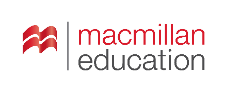 Marta Rosińska, Lynda EdwardsEtap edukacyjny: IVPoziom: B1─B2Warianty podstawy programowej: IV. 1P. i IV.1R Liczba godzin: 90 godzin Numer dopuszczenia: 767/2/2016Wstęp:Rozkład jest propozycją realizacji materiału do podręcznika Password 2. Może on stanowić punkt wyjścia do tworzenia indywidualnych rozkładów materiału odpowiednio dostosowanych do potencjału edukacyjnego uczniów oraz konkretnej sytuacji szkolnej (wymiaru godzin, dostępności środków dydaktycznych, liczebności klas, preferencji młodzieży).W rozkładzie 90 godzinnym zaleca się, aby część materiału była wykonywana samodzielnie przez uczniów ─ jako zadanie domowe, w ramach własnej pracy uczniów lub w ramach godzin dodatkowych nauczyciela. W ten sposób mogą być realizowane (według uznania nauczyciela i w zależności od poziomu grupy): w lekcjach Reading and vocabulary– sekcja Vocabulary developmentzadania poświęcone znajomość środków językowych w lekcjach English in use ćwiczenia powtórkowe w lekcjach Review (całość materiału)Skróty i kolory czcionek zastosowane w rozkładzieNiebieski kolor czcionki	dotyczy wiedzy i umiejętności realizowanych w ramach zakresu rozszerzonegoPP		podstawa programowaMP		matura podstawowaMR		matura rozszerzonaM		matura (bez określania poziomu egzaminu)R		zakres rozszerzony podstawy programowejSB		podręcznikWB 	zeszyt ćwiczeń1 THE IMAGE MAKERS1 THE IMAGE MAKERS1 THE IMAGE MAKERS1 THE IMAGE MAKERS1 THE IMAGE MAKERS1 THE IMAGE MAKERSTEMAT LEKCJISŁOWNICTWOI GRAMATYKAUMIĘJĘTNOŚCI JĘZYKOWE WEDŁUG PODSTAWY PROGRAMOWEJPUNKT PODSTAWYMATERIAŁY   1Vocabulary: appearance Vocabulary challenge: verb collocationsPP: CZŁOWIEKPrzymiotniki opisujące wyglądZwroty służące do opisywania zmian w wyglądzieZnajomość środków językowych: posługiwanie się w miarę rozwiniętym/bogatym zasobem środków językowychTworzenie wypowiedzi ustnych: opisywanie ludzi, wyrażanie i uzasadnianie swoich opiniiInne: współdziałanie w grupie I 1 i IR 1III 4.1, 4.510Praca na lekcji:SB str. 4   1Vocabulary: appearance Vocabulary challenge: verb collocationsPP: CZŁOWIEKPrzymiotniki opisujące wyglądZwroty służące do opisywania zmian w wyglądzieZnajomość środków językowych: posługiwanie się w miarę rozwiniętym/bogatym zasobem środków językowychTworzenie wypowiedzi ustnych: opisywanie ludzi, wyrażanie i uzasadnianie swoich opiniiInne: współdziałanie w grupie I 1 i IR 1III 4.1, 4.510Praca domowaWB str. 42Listening and vocabulary: listening for detail;  clothes and fashionVocabulary challenge: collocationsMP: Rozumienie ze słuchu: DobieraniePP: CZŁOWIEK, ZAKUPY I USŁUGISłownictwo związane z ubiorem i modąZwroty związane z ubraniami i modąZnajomość środków językowych: posługiwanie się w miarę rozwiniętym/bogatym zasobem środków językowychRozumienie ze słuchu: znajdowanie w tekście określonych informacjiTworzenie wypowiedzi ustnych: opisywanie przedmiotów, wyrażanie i uzasadnianie swoich opinii I 1 i IR 1II 2.3 III 4.1, 4.5Praca na lekcji:SB str. 52Listening and vocabulary: listening for detail;  clothes and fashionVocabulary challenge: collocationsMP: Rozumienie ze słuchu: DobieraniePP: CZŁOWIEK, ZAKUPY I USŁUGISłownictwo związane z ubiorem i modąZwroty związane z ubraniami i modąZnajomość środków językowych: posługiwanie się w miarę rozwiniętym/bogatym zasobem środków językowychRozumienie ze słuchu: znajdowanie w tekście określonych informacjiTworzenie wypowiedzi ustnych: opisywanie przedmiotów, wyrażanie i uzasadnianie swoich opinii I 1 i IR 1II 2.3 III 4.1, 4.5Praca domowaWB str. 53Grammar: present simple and present continuousGrammar challenge: stative verbsPP: ŻYCIE RODZINNE I TOWARZYSKIE, ZAKUPY I USŁUGIStosowanie czasów teraźniejszych: present simple i present continuousZnajomość środków językowych: posługiwanie się w miarę rozwiniętym/bogatym zasobem środków językowychReagowanie ustne: uzyskiwanie i przekazywanie informacji, wyrażanie opinii, preferencji i intencji, pytanie o opinie, intencje, preferencje innychInne: posiadanie świadomości językowej I 1 i IR 1IV 6.4, 6.813Praca na lekcji:SB str. 63Grammar: present simple and present continuousGrammar challenge: stative verbsPP: ŻYCIE RODZINNE I TOWARZYSKIE, ZAKUPY I USŁUGIStosowanie czasów teraźniejszych: present simple i present continuousZnajomość środków językowych: posługiwanie się w miarę rozwiniętym/bogatym zasobem środków językowychReagowanie ustne: uzyskiwanie i przekazywanie informacji, wyrażanie opinii, preferencji i intencji, pytanie o opinie, intencje, preferencje innychInne: posiadanie świadomości językowej I 1 i IR 1IV 6.4, 6.813Praca domowa:WB str. 6-84Grammar: verb + -ing form/infinitiveGrammar challenge: verb patterns after remember, forget and stopPP: ŻYCIE RODZINNE I TOWARZYSKIE, ZAKUPY I USŁUGIStosowanie konstrukcji czasownikowych: użycie bezokolicznika lub czasownika z końcówkom -ing po niektórych czasownikach; konstrukcje czasownikowe po remember, forget i stopZnajomość środków językowych: posługiwanie się w miarę rozwiniętym/bogatym zasobem środków językowychRozumienie wypowiedzi pisemnych: określanie głównej myśli tekstuTworzenie wypowiedzi ustnych: opowiadanie o wydarzeniach życia codziennego; przedstawianie faktów z przeszłości i teraźniejszości, wyrażanie i uzasadnianie swoich opiniiInne: współdziałanie w grupieI 1 i IR 1II 3.1III 4.2, 4.3, 4.510Praca na lekcji:SB str. 74Grammar: verb + -ing form/infinitiveGrammar challenge: verb patterns after remember, forget and stopPP: ŻYCIE RODZINNE I TOWARZYSKIE, ZAKUPY I USŁUGIStosowanie konstrukcji czasownikowych: użycie bezokolicznika lub czasownika z końcówkom -ing po niektórych czasownikach; konstrukcje czasownikowe po remember, forget i stopZnajomość środków językowych: posługiwanie się w miarę rozwiniętym/bogatym zasobem środków językowychRozumienie wypowiedzi pisemnych: określanie głównej myśli tekstuTworzenie wypowiedzi ustnych: opowiadanie o wydarzeniach życia codziennego; przedstawianie faktów z przeszłości i teraźniejszości, wyrażanie i uzasadnianie swoich opiniiInne: współdziałanie w grupieI 1 i IR 1II 3.1III 4.2, 4.3, 4.510Praca domowa:WB str. 6-85Reading and vocabulary: reading for gist and detailMP/MR:  Rozumienie pisanych tekstów Dobieranie nagłówków do części tekstu/DobieraniePP: ŻYCIE RODZINNE I TOWARZYSKIESłownictwo związane z przemysłem odzieżowym i zagadnieniami etycznymiRozumienie wypowiedzi pisemnych: określanie głównej myśli tekstu; znajdowanie w tekście określonych informacjiTworzenie wypowiedzi ustnych: wyrażanie i uzasadnianie swoich opiniiInne: współdziałanie w grupie, stosowanie strategii komunikacyjnych: rozumienie tekstu zawierającego nieznane słowa i zwrotyII 3.1, 3.3III 4.510, 12Praca na lekcji: SB str. 85Reading and vocabulary: reading for gist and detailMP/MR:  Rozumienie pisanych tekstów Dobieranie nagłówków do części tekstu/DobieraniePP: ŻYCIE RODZINNE I TOWARZYSKIESłownictwo związane z przemysłem odzieżowym i zagadnieniami etycznymiRozumienie wypowiedzi pisemnych: określanie głównej myśli tekstu; znajdowanie w tekście określonych informacjiTworzenie wypowiedzi ustnych: wyrażanie i uzasadnianie swoich opiniiInne: współdziałanie w grupie, stosowanie strategii komunikacyjnych: rozumienie tekstu zawierającego nieznane słowa i zwrotyII 3.1, 3.3III 4.510, 12Praca domowa:SB str. 9 (Vocabulary development)WB str. 9-105Reading and vocabulary: reading for gist and detailMP/MR:  Rozumienie pisanych tekstów Dobieranie nagłówków do części tekstu/DobieraniePP: ŻYCIE RODZINNE I TOWARZYSKIESłownictwo związane z przemysłem odzieżowym i zagadnieniami etycznymiRozumienie wypowiedzi pisemnych: określanie głównej myśli tekstu; znajdowanie w tekście określonych informacjiTworzenie wypowiedzi ustnych: wyrażanie i uzasadnianie swoich opiniiInne: współdziałanie w grupie, stosowanie strategii komunikacyjnych: rozumienie tekstu zawierającego nieznane słowa i zwrotyII 3.1, 3.3III 4.510, 12Praca domowa:WB str. 9-106Speaking: describing a pictureMP: Mówienie ─ Rozmowa z odgrywaniem roliPP: CZŁOWIEK, KULTURAZwroty służące do opisywania ilustracjiRozumienie ze słuchu: znajdowanie w tekście określonych informacjiTworzenie wypowiedzi ustnych: opisywanie ludzi, przedmiotów, miejsc i czynności ; wyrażanie i uzasadnianie swoich opinii, poglądów i uczućInne: współdziałanie w grupieII 2.3III 4.1, 4.510Praca na lekcji: SB str. 106Speaking: describing a pictureMP: Mówienie ─ Rozmowa z odgrywaniem roliPP: CZŁOWIEK, KULTURAZwroty służące do opisywania ilustracjiRozumienie ze słuchu: znajdowanie w tekście określonych informacjiTworzenie wypowiedzi ustnych: opisywanie ludzi, przedmiotów, miejsc i czynności ; wyrażanie i uzasadnianie swoich opinii, poglądów i uczućInne: współdziałanie w grupieII 2.3III 4.1, 4.510Praca domowaWB str. 117Writing: a private letterGrammar: the order of adjectivesMP: Wypowiedź pisemna ─ List prywatnyPP: CZŁOWIEK, ŻYCIE RODZINNE I TOWARZYSKIEZwroty służące do opisywania osób, proszenia o pozwolenie i udzielanie pozwolenia; kolejność przymiotnikówZnajomość środków językowych: posługiwanie się w miarę rozwiniętym zasobem środków językowychTworzenie wypowiedzi pisemnych: opisywanie ludzi; przekazywanie faktów z teraźniejszości, wyrażanie i uzasadnianie swoich poglądów i uczućReagowanie pisemne: uzyskiwanie i przekazywanie informacji; proszenie o pozwolenie, udzielanie i odmawianie pozwolenia, przepraszanie Przetwarzanie tekstu pisemnie: przekazywanie w języku obcym informacji sformułowanych w języku polskimI1III 5.1, 5.3, 5.5IV 7.2, 7.5V 8.3Praca na lekcji: SB str. 117Writing: a private letterGrammar: the order of adjectivesMP: Wypowiedź pisemna ─ List prywatnyPP: CZŁOWIEK, ŻYCIE RODZINNE I TOWARZYSKIEZwroty służące do opisywania osób, proszenia o pozwolenie i udzielanie pozwolenia; kolejność przymiotnikówZnajomość środków językowych: posługiwanie się w miarę rozwiniętym zasobem środków językowychTworzenie wypowiedzi pisemnych: opisywanie ludzi; przekazywanie faktów z teraźniejszości, wyrażanie i uzasadnianie swoich poglądów i uczućReagowanie pisemne: uzyskiwanie i przekazywanie informacji; proszenie o pozwolenie, udzielanie i odmawianie pozwolenia, przepraszanie Przetwarzanie tekstu pisemnie: przekazywanie w języku obcym informacji sformułowanych w języku polskimI1III 5.1, 5.3, 5.5IV 7.2, 7.5V 8.3Praca domowaSB str. 12 
(English In Use)WB str. 117Writing: a private letterGrammar: the order of adjectivesMP: Wypowiedź pisemna ─ List prywatnyPP: CZŁOWIEK, ŻYCIE RODZINNE I TOWARZYSKIEZwroty służące do opisywania osób, proszenia o pozwolenie i udzielanie pozwolenia; kolejność przymiotnikówZnajomość środków językowych: posługiwanie się w miarę rozwiniętym zasobem środków językowychTworzenie wypowiedzi pisemnych: opisywanie ludzi; przekazywanie faktów z teraźniejszości, wyrażanie i uzasadnianie swoich poglądów i uczućReagowanie pisemne: uzyskiwanie i przekazywanie informacji; proszenie o pozwolenie, udzielanie i odmawianie pozwolenia, przepraszanie Przetwarzanie tekstu pisemnie: przekazywanie w języku obcym informacji sformułowanych w języku polskimI1III 5.1, 5.3, 5.5IV 7.2, 7.5V 8.3Praca domowa:WB str. 128Listening step by step: Trening umiejętności maturalnych MP: Rozumienie ze słuchu – DobieraniePP: CZŁOWIEK, ZAKUPY I USŁUGIRozumienie ze słuchu: znajdowanie w tekście określonych informacji; określanie intencji nadawcy tekstuRozumienie wypowiedzi pisemnych: określanie intencji nadawcyII 2.3, 2.4II 3.4Praca na lekcji: SB: str. 138Listening step by step: Trening umiejętności maturalnych MP: Rozumienie ze słuchu – DobieraniePP: CZŁOWIEK, ZAKUPY I USŁUGIRozumienie ze słuchu: znajdowanie w tekście określonych informacji; określanie intencji nadawcy tekstuRozumienie wypowiedzi pisemnych: określanie intencji nadawcyII 2.3, 2.4II 3.4Praca domowa:SB str. 14 (Review)WB str. 139UNIT TEST 1Sprawdzenie wiedzy i umiejętności po rozdziale 1UNIT TEST 1Sprawdzenie wiedzy i umiejętności po rozdziale 1UNIT TEST 1Sprawdzenie wiedzy i umiejętności po rozdziale 1UNIT TEST 1Sprawdzenie wiedzy i umiejętności po rozdziale 1UNIT TEST 12 WORK AND PLAY2 WORK AND PLAY2 WORK AND PLAY2 WORK AND PLAY2 WORK AND PLAY10Vocabulary: jobs and typical activitiesVocabulary challenge: work adjectivesPP: PRACASłownictwo związane z zawodami; przymiotniki opisujące pracęZnajomość środków językowych: posługiwanie się w miarę rozwiniętym/bogatym zasobem środków językowychRozumienie ze słuchu: określanie głównej myśli teksu Tworzenie wypowiedzi ustnych: opisywanie zjawisk i czynności, wyrażanie i uzasadnianie swoich opiniiInne: współdziałanie w grupie I 1 i IR 1II 2.1III 4.510Praca na lekcji:SB str. 1610Vocabulary: jobs and typical activitiesVocabulary challenge: work adjectivesPP: PRACASłownictwo związane z zawodami; przymiotniki opisujące pracęZnajomość środków językowych: posługiwanie się w miarę rozwiniętym/bogatym zasobem środków językowychRozumienie ze słuchu: określanie głównej myśli teksu Tworzenie wypowiedzi ustnych: opisywanie zjawisk i czynności, wyrażanie i uzasadnianie swoich opiniiInne: współdziałanie w grupie I 1 i IR 1II 2.1III 4.510Praca domowa:WB str. 1411Listening and vocabulary: listening for gist and detail;  workplacesVocabulary challenge: easily confused wordsMP: Rozumienie ze słuchu – Wielokrotny wybórPP: PRACASłownictwo związane z miejscem pracy; często mylone wyrazyZnajomość środków językowych: posługiwanie się w miarę rozwiniętym/bogatym zasobem środków językowychRozumienie ze słuchu: znajdowanie w tekście określonych informacji, określanie intencji nadawcy tekstuTworzenie wypowiedzi ustnych: opisywanie miejsc; wyrażanie i uzasadnianie swoich opinii i poglądówInne: rozumienie tekstu zawierającego nieznane słowa i zwrotyI 1 i IR 1II 2.3, 2.4 III 4.1, 4.512Praca na lekcji:SB str. 1711Listening and vocabulary: listening for gist and detail;  workplacesVocabulary challenge: easily confused wordsMP: Rozumienie ze słuchu – Wielokrotny wybórPP: PRACASłownictwo związane z miejscem pracy; często mylone wyrazyZnajomość środków językowych: posługiwanie się w miarę rozwiniętym/bogatym zasobem środków językowychRozumienie ze słuchu: znajdowanie w tekście określonych informacji, określanie intencji nadawcy tekstuTworzenie wypowiedzi ustnych: opisywanie miejsc; wyrażanie i uzasadnianie swoich opinii i poglądówInne: rozumienie tekstu zawierającego nieznane słowa i zwrotyI 1 i IR 1II 2.3, 2.4 III 4.1, 4.512Praca domowa:WB str. 1512Grammar: past simple and present perfect Grammar challenge: past simple and present perfect to talk about finished and unfinished timePP: CZŁOWIEK, ŻYCIE RODZINNE I TOWARZYSKIEStosowanie czasu przeszłego past simple i present perfect; past simple i present perfect do opisywania czynności odbywających się okresie czasu, które już się zakończył / nadal trwaZnajomość środków językowych: posługiwanie się w miarę rozwiniętym/ bogatym zasobem środków językowychRozumienie wypowiedzi pisemnych: znajdowanie w tekście określonych informacjiTworzenie wypowiedzi ustnych: przedstawianie faktów z przeszłości; relacjonowanie wydarzeń z przeszłości; opisywanie doświadczeńI 1 i IR 1II 3.3.III 4.3, 4.4, 4.9Praca na lekcji:SB str. 1812Grammar: past simple and present perfect Grammar challenge: past simple and present perfect to talk about finished and unfinished timePP: CZŁOWIEK, ŻYCIE RODZINNE I TOWARZYSKIEStosowanie czasu przeszłego past simple i present perfect; past simple i present perfect do opisywania czynności odbywających się okresie czasu, które już się zakończył / nadal trwaZnajomość środków językowych: posługiwanie się w miarę rozwiniętym/ bogatym zasobem środków językowychRozumienie wypowiedzi pisemnych: znajdowanie w tekście określonych informacjiTworzenie wypowiedzi ustnych: przedstawianie faktów z przeszłości; relacjonowanie wydarzeń z przeszłości; opisywanie doświadczeńI 1 i IR 1II 3.3.III 4.3, 4.4, 4.9Praca domowa:WB str. 16-1813Grammar: present perfect continuousPP: CZŁOWIEK, ŻYCIE RODZINNE I TOWARZYSKIEStosowanie czasu present perfect continuousZnajomość środków językowych: posługiwanie się w miarę rozwiniętym zasobem środków językowychRozumienie wypowiedzi pisemnych: określanie głównej myśli tekstuTworzenie wypowiedzi pisemnych: opisywanie doświadczeń swoich i innych osóbInne: posiadanie świadomości językowejI 1 II 3.1III 5.913Praca na lekcji:SB str. 1913Grammar: present perfect continuousPP: CZŁOWIEK, ŻYCIE RODZINNE I TOWARZYSKIEStosowanie czasu present perfect continuousZnajomość środków językowych: posługiwanie się w miarę rozwiniętym zasobem środków językowychRozumienie wypowiedzi pisemnych: określanie głównej myśli tekstuTworzenie wypowiedzi pisemnych: opisywanie doświadczeń swoich i innych osóbInne: posiadanie świadomości językowejI 1 II 3.1III 5.913Praca domowa:WB str. 16-1814Reading and vocabulary: reading for gist and detailMP: Rozumienie pisanych tekstów: Dobieranie, Prawda/FałszPP: PRACASłownictwo związane z zawodamiRozumienie wypowiedzi pisemnych: określanie głównej myśli tekstu, znajdowanie w tekście określonych informacji; określanie intencji autora tekstuTworzenie wypowiedzi ustnych: opisywanie czynności i zjawisk; wyrażanie i uzasadnianie swoich opinii i poglądów, przedstawianie w logicznym porządku argumenty za daną tezą lub rozwiązaniem i przeciw nimInne: stosowanie strategii komunikacyjnych (domyślanie się znaczenia wyrazów z kontekstu)III 3.1, 3.3, 3.4III 4.1, 4.5, IIIR 4.212Praca na lekcji:SB str. 2014Reading and vocabulary: reading for gist and detailMP: Rozumienie pisanych tekstów: Dobieranie, Prawda/FałszPP: PRACASłownictwo związane z zawodamiRozumienie wypowiedzi pisemnych: określanie głównej myśli tekstu, znajdowanie w tekście określonych informacji; określanie intencji autora tekstuTworzenie wypowiedzi ustnych: opisywanie czynności i zjawisk; wyrażanie i uzasadnianie swoich opinii i poglądów, przedstawianie w logicznym porządku argumenty za daną tezą lub rozwiązaniem i przeciw nimInne: stosowanie strategii komunikacyjnych (domyślanie się znaczenia wyrazów z kontekstu)III 3.1, 3.3, 3.4III 4.1, 4.5, IIIR 4.212Praca domowa:SB str. 21 (Vocabulary development)WB str. 19-2015Speaking: a job interviewM: Mówienie ─ Rozmowa z odgrywaniem roliPP: PRACAZwroty służące do opisywania swoich mocnych i słabych stron, opisywania swojego doświadczenia zawodowego oraz rozmawiania o warunkach pracy Rozumienie ze słuchu: znajdowanie w tekście określonych informacjiTworzenie wypowiedzi ustnych: opisywanie ludzi, miejsc, zjawisk i czynności; opowiadanie o wydarzeniach życia codziennego i komentowanie ichReagowanie ustne: nawiązywanie kontaktów towarzyskich, rozpoczynanie, prowadzenie i kończenie rozmowy, stosowanie form grzecznościowych, uzyskiwanie i przekazywanie informacji i wyjaśnień; prowadzenie prostych negocjacji, wyrażanie swoich opinii, intencji, preferencji i życzeń, pytanie o opinie, preferencje i życzenia innychPrzetwarzanie tekstu ustnie: przekazywanie w języku obcym informacji sformułowanych w języku polskimInne: współdziałanie w grupieII 2.3II 4.1, 4.2IV 6.1, 6.2, 6.3, 6.4, 6.5, 6.8V 8.39Praca na lekcji:SB str. 2215Speaking: a job interviewM: Mówienie ─ Rozmowa z odgrywaniem roliPP: PRACAZwroty służące do opisywania swoich mocnych i słabych stron, opisywania swojego doświadczenia zawodowego oraz rozmawiania o warunkach pracy Rozumienie ze słuchu: znajdowanie w tekście określonych informacjiTworzenie wypowiedzi ustnych: opisywanie ludzi, miejsc, zjawisk i czynności; opowiadanie o wydarzeniach życia codziennego i komentowanie ichReagowanie ustne: nawiązywanie kontaktów towarzyskich, rozpoczynanie, prowadzenie i kończenie rozmowy, stosowanie form grzecznościowych, uzyskiwanie i przekazywanie informacji i wyjaśnień; prowadzenie prostych negocjacji, wyrażanie swoich opinii, intencji, preferencji i życzeń, pytanie o opinie, preferencje i życzenia innychPrzetwarzanie tekstu ustnie: przekazywanie w języku obcym informacji sformułowanych w języku polskimInne: współdziałanie w grupieII 2.3II 4.1, 4.2IV 6.1, 6.2, 6.3, 6.4, 6.5, 6.8V 8.39Praca domowa:WB str. 2116Writing: a job applicationMR: Wypowiedź pisemna – List formalnyPP: PRACAZwroty służące do rozpoczynania i kończenia listu motywacyjnego, opisywania swojej osobowości, umiejętności i doświadczenia, wymienianie w kolejnościTworzenie wypowiedzi pisemnych: przedstawianie faktów z przeszłości i teraźniejszości, opisywanie doświadczeń, stosowanie zasad konstruowania tekstów o różnym charakterze, stosowanie formalnego stylu wypowiedziReagowanie pisemne: nawiązywanie kontaktów towarzyskich, uzyskiwanie i przekazywanie informacjiPrzetwarzanie tekstu pisemnie: przekazywanie w języku obcym informacji sformułowanych w języku polskim; stosowanie zmian formy i stylu tekstuIII 5.3, 5.9, 5.12, 5.13IV 7.1, 7.2V 8.3, VR 8.3Praca na lekcji:SB str. 2316Writing: a job applicationMR: Wypowiedź pisemna – List formalnyPP: PRACAZwroty służące do rozpoczynania i kończenia listu motywacyjnego, opisywania swojej osobowości, umiejętności i doświadczenia, wymienianie w kolejnościTworzenie wypowiedzi pisemnych: przedstawianie faktów z przeszłości i teraźniejszości, opisywanie doświadczeń, stosowanie zasad konstruowania tekstów o różnym charakterze, stosowanie formalnego stylu wypowiedziReagowanie pisemne: nawiązywanie kontaktów towarzyskich, uzyskiwanie i przekazywanie informacjiPrzetwarzanie tekstu pisemnie: przekazywanie w języku obcym informacji sformułowanych w języku polskim; stosowanie zmian formy i stylu tekstuIII 5.3, 5.9, 5.12, 5.13IV 7.1, 7.2V 8.3, VR 8.3Praca domowa:SB str. 24 
(English In Use)WB str. 2116Writing: a job applicationMR: Wypowiedź pisemna – List formalnyPP: PRACAZwroty służące do rozpoczynania i kończenia listu motywacyjnego, opisywania swojej osobowości, umiejętności i doświadczenia, wymienianie w kolejnościTworzenie wypowiedzi pisemnych: przedstawianie faktów z przeszłości i teraźniejszości, opisywanie doświadczeń, stosowanie zasad konstruowania tekstów o różnym charakterze, stosowanie formalnego stylu wypowiedziReagowanie pisemne: nawiązywanie kontaktów towarzyskich, uzyskiwanie i przekazywanie informacjiPrzetwarzanie tekstu pisemnie: przekazywanie w języku obcym informacji sformułowanych w języku polskim; stosowanie zmian formy i stylu tekstuIII 5.3, 5.9, 5.12, 5.13IV 7.1, 7.2V 8.3, VR 8.3Praca domowa:WB str. 2217Reading step by step: multiple choiceTrening umiejętności maturalnych. MR: Rozumienie pisanego tekstu – Wielokrotny wybórPP: PRACARozumienie wypowiedzi pisemnych: znajdowanie w tekście określonych informacji; oddzielanie faktów od opiniiIII 3.3, IIIR 3.1Praca na lekcji:SB str. 2517Reading step by step: multiple choiceTrening umiejętności maturalnych. MR: Rozumienie pisanego tekstu – Wielokrotny wybórPP: PRACARozumienie wypowiedzi pisemnych: znajdowanie w tekście określonych informacji; oddzielanie faktów od opiniiIII 3.3, IIIR 3.1Praca domowa:SB str. 26 (Review)WB str. 2318UNIT TEST 2Sprawdzenie wiedzy i umiejętności po rozdziale 2UNIT TEST 2Sprawdzenie wiedzy i umiejętności po rozdziale 2UNIT TEST 2Sprawdzenie wiedzy i umiejętności po rozdziale 2UNIT TEST 2Sprawdzenie wiedzy i umiejętności po rozdziale 2UNIT TEST 23 ESCAPE!3 ESCAPE!3 ESCAPE!3 ESCAPE!3 ESCAPE!19Vocabulary: holidays and travelVocabulary challenge: travel idiomsPP: PODRÓŻOWANIE I TURYSTYKASłownictwo związane z wakacjami i podróżowaniem; zwroty idiomatyczne związane z podróżowaniemZnajomość środków językowych: posługiwanie się w miarę rozwiniętym/bogatym zasobem środków językowychRozumienie ze słuchu: określanie głównej myśli tekstuTworzenie wypowiedzi ustnych: opisywanie miejsc; relacjonowanie wydarzeń; wyrażanie i uzasadnianie swoich opinii i poglądówI 1 i IR 1II 3.1III 4.1, 4.3, 4.5Praca na lekcji:SB str. 2819Vocabulary: holidays and travelVocabulary challenge: travel idiomsPP: PODRÓŻOWANIE I TURYSTYKASłownictwo związane z wakacjami i podróżowaniem; zwroty idiomatyczne związane z podróżowaniemZnajomość środków językowych: posługiwanie się w miarę rozwiniętym/bogatym zasobem środków językowychRozumienie ze słuchu: określanie głównej myśli tekstuTworzenie wypowiedzi ustnych: opisywanie miejsc; relacjonowanie wydarzeń; wyrażanie i uzasadnianie swoich opinii i poglądówI 1 i IR 1II 3.1III 4.1, 4.3, 4.5Praca domowa:WB str. 2420Listening and vocabulary: listening for context, gist, and detail; phrasal verbs, tourismMP: Rozumienie ze słuchu: Prawda/Fałsz, Wybór wielokrotnyPP: PODRÓŻOWANIE I TURYSTYKASłownictwo związane z turystyką; czasowniki frazalneZnajomość środków językowych: posługiwanie się w miarę rozwiniętym zasobem środków językowychRozumienie ze słuchu: określanie głównej myśli tekstu, znajdowanie w tekście określonych informacji, określanie kontekstu wypowiedziTworzenie wypowiedzi ustnych: przedstawienie zalet i wad różnych rozwiązań; opisywanie doświadczeńI 1II 3.1, 3.3, 33.5III 4.7, 4.9Praca na lekcji:SB str. 2920Listening and vocabulary: listening for context, gist, and detail; phrasal verbs, tourismMP: Rozumienie ze słuchu: Prawda/Fałsz, Wybór wielokrotnyPP: PODRÓŻOWANIE I TURYSTYKASłownictwo związane z turystyką; czasowniki frazalneZnajomość środków językowych: posługiwanie się w miarę rozwiniętym zasobem środków językowychRozumienie ze słuchu: określanie głównej myśli tekstu, znajdowanie w tekście określonych informacji, określanie kontekstu wypowiedziTworzenie wypowiedzi ustnych: przedstawienie zalet i wad różnych rozwiązań; opisywanie doświadczeńI 1II 3.1, 3.3, 33.5III 4.7, 4.9Praca domowa:WB str. 2521Grammar: narrative tensesPP: PODRÓŻOWANIE I TURYSTYKAStosowanie czasów narracyjnych, tworzenie pytań o podmiot i dopełnienieZnajomość środków językowych: posługiwanie się w miarę rozwiniętym zasobem środków językowychRozumienie wypowiedzi pisemnych: określanie głównej myśli tekstuTworzenie wypowiedzi pisemnych: opisywanie wydarzeń życia codziennego, relacjonowanie wydarzeń z przeszłościI 1II 3.1III 5.2, 5.4Praca na lekcji:SB str. 3021Grammar: narrative tensesPP: PODRÓŻOWANIE I TURYSTYKAStosowanie czasów narracyjnych, tworzenie pytań o podmiot i dopełnienieZnajomość środków językowych: posługiwanie się w miarę rozwiniętym zasobem środków językowychRozumienie wypowiedzi pisemnych: określanie głównej myśli tekstuTworzenie wypowiedzi pisemnych: opisywanie wydarzeń życia codziennego, relacjonowanie wydarzeń z przeszłościI 1II 3.1III 5.2, 5.4Praca domowa:WB str. 26-2822Grammar: question forms, object and subject questionsGrammar challenge: verb + preposition in questionsPP:  PODRÓŻOWANIE I TURYSTYKATworzenie pytań w różnych czasach: pytania o podmiot i dopełnienie; stosowanie czasowników z przyimkami w pytaniachZnajomość środków językowych: posługiwanie się w miarę rozwiniętym/bogatym zasobem środków językowychReagowanie ustne: uzyskiwanie i przekazywanie informacji i wyjaśnień,Inne: posiadanie świadomości językowejI 1 i I 1RIV 6.413Praca na lekcji:SB str. 3122Grammar: question forms, object and subject questionsGrammar challenge: verb + preposition in questionsPP:  PODRÓŻOWANIE I TURYSTYKATworzenie pytań w różnych czasach: pytania o podmiot i dopełnienie; stosowanie czasowników z przyimkami w pytaniachZnajomość środków językowych: posługiwanie się w miarę rozwiniętym/bogatym zasobem środków językowychReagowanie ustne: uzyskiwanie i przekazywanie informacji i wyjaśnień,Inne: posiadanie świadomości językowejI 1 i I 1RIV 6.413Praca domowa:WB str. 26-2823Reading and vocabulary: reading for detail, coherence and cohesionMR: Rozumienie pisanych tekstów: Dobieranie PP: PODRÓŻOWANIE I TURYSTYKASłownictwo związane ze środkami transportu i problemami podczas podróżyZnajomość środków językowych: posługiwanie się w miarę rozwiniętym zasobem środków językowychRozumienie wypowiedzi pisemnych: znajdowanie w tekście określonych informacji; rozpoznawanie związków pomiędzy poszczególnymi częściami tekstu Tworzenie wypowiedzi ustnych: wyrażanie i uzasadnianie swoich opinii, poglądów i uczuć; opisywanie doświadczeń swoich i innych osóbInne: rozumienie tekstu zawierającego nieznane słowa i zwrotyI 1II 3.3, 3.6III 4.5, 4.912Praca na lekcji:SB str. 3223Reading and vocabulary: reading for detail, coherence and cohesionMR: Rozumienie pisanych tekstów: Dobieranie PP: PODRÓŻOWANIE I TURYSTYKASłownictwo związane ze środkami transportu i problemami podczas podróżyZnajomość środków językowych: posługiwanie się w miarę rozwiniętym zasobem środków językowychRozumienie wypowiedzi pisemnych: znajdowanie w tekście określonych informacji; rozpoznawanie związków pomiędzy poszczególnymi częściami tekstu Tworzenie wypowiedzi ustnych: wyrażanie i uzasadnianie swoich opinii, poglądów i uczuć; opisywanie doświadczeń swoich i innych osóbInne: rozumienie tekstu zawierającego nieznane słowa i zwrotyI 1II 3.3, 3.6III 4.5, 4.912Praca domowa:SB str. 33 (Vocabulary development)WB str. 28-3023Reading and vocabulary: reading for detail, coherence and cohesionMR: Rozumienie pisanych tekstów: Dobieranie PP: PODRÓŻOWANIE I TURYSTYKASłownictwo związane ze środkami transportu i problemami podczas podróżyZnajomość środków językowych: posługiwanie się w miarę rozwiniętym zasobem środków językowychRozumienie wypowiedzi pisemnych: znajdowanie w tekście określonych informacji; rozpoznawanie związków pomiędzy poszczególnymi częściami tekstu Tworzenie wypowiedzi ustnych: wyrażanie i uzasadnianie swoich opinii, poglądów i uczuć; opisywanie doświadczeń swoich i innych osóbInne: rozumienie tekstu zawierającego nieznane słowa i zwrotyI 1II 3.3, 3.6III 4.5, 4.912Praca domowa:WB str. 28-3024Speaking: at a tourist information officeVocabulary: robienie rezerwacjiMP: Mówienie ─ Rozmowa z odgrywaniem roliPP: PODRÓŻOWANIE I TURYSTYKAZwroty stosowane w biurze informacji turystycznej i do robienia rezerwacji hoteluRozumienie ze słuchu: znajdowanie w tekście określonych informacji Reagowanie ustne: nawiązywanie kontaktów towarzyskich; rozpoczynanie, prowadzenie i kończenie rozmowy; stosowanie form grzecznościowych; uzyskiwanie i przekazywanie informacji i wyjaśnień, prowadzenie prostych negocjacji w typowych sytuacjach życia codziennegoPrzetwarzanie wypowiedzi: przekazywanie w języku obcym informacji sformułowanych w języku polskimInne: współdziałanie w grupieII 3.3IV 6.1, 6.2, 6.3, 6.4V 8.39Praca na lekcji:SB str. 3424Speaking: at a tourist information officeVocabulary: robienie rezerwacjiMP: Mówienie ─ Rozmowa z odgrywaniem roliPP: PODRÓŻOWANIE I TURYSTYKAZwroty stosowane w biurze informacji turystycznej i do robienia rezerwacji hoteluRozumienie ze słuchu: znajdowanie w tekście określonych informacji Reagowanie ustne: nawiązywanie kontaktów towarzyskich; rozpoczynanie, prowadzenie i kończenie rozmowy; stosowanie form grzecznościowych; uzyskiwanie i przekazywanie informacji i wyjaśnień, prowadzenie prostych negocjacji w typowych sytuacjach życia codziennegoPrzetwarzanie wypowiedzi: przekazywanie w języku obcym informacji sformułowanych w języku polskimInne: współdziałanie w grupieII 3.3IV 6.1, 6.2, 6.3, 6.4V 8.39Praca domowa:WB str. 3125Writing: an articleMR: Wypowiedź pisemna – ArtykułPP: PODRÓŻOWANIE I TURYSTYKA, PRACASłownictwo i zwroty służące do wzbudzania zainteresowania czytelnika, wyrażania opiniiTworzenie wypowiedzi pisemnych: relacjonowanie wydarzeń z przeszłości, wyrażanie swojej opinii; opisywanie doświadczeń swoich i innych osób; stosowanie zasad konstruowania tekstów o różnym charakterze, stosowanie formalnego lub nieformalnego stylu wypowiedzi w zależności od sytuacjiPrzetwarzanie wypowiedzi: przekazywanie w języku obcym treści sformułowanych w języku polskimIII 5.4,  5.5, 5.9, 5.12, 5.13V 8.3Praca na lekcji:SB str. 3525Writing: an articleMR: Wypowiedź pisemna – ArtykułPP: PODRÓŻOWANIE I TURYSTYKA, PRACASłownictwo i zwroty służące do wzbudzania zainteresowania czytelnika, wyrażania opiniiTworzenie wypowiedzi pisemnych: relacjonowanie wydarzeń z przeszłości, wyrażanie swojej opinii; opisywanie doświadczeń swoich i innych osób; stosowanie zasad konstruowania tekstów o różnym charakterze, stosowanie formalnego lub nieformalnego stylu wypowiedzi w zależności od sytuacjiPrzetwarzanie wypowiedzi: przekazywanie w języku obcym treści sformułowanych w języku polskimIII 5.4,  5.5, 5.9, 5.12, 5.13V 8.3Praca domowa:SB str. 36 
(English in use)WB str. 3125Writing: an articleMR: Wypowiedź pisemna – ArtykułPP: PODRÓŻOWANIE I TURYSTYKA, PRACASłownictwo i zwroty służące do wzbudzania zainteresowania czytelnika, wyrażania opiniiTworzenie wypowiedzi pisemnych: relacjonowanie wydarzeń z przeszłości, wyrażanie swojej opinii; opisywanie doświadczeń swoich i innych osób; stosowanie zasad konstruowania tekstów o różnym charakterze, stosowanie formalnego lub nieformalnego stylu wypowiedzi w zależności od sytuacjiPrzetwarzanie wypowiedzi: przekazywanie w języku obcym treści sformułowanych w języku polskimIII 5.4,  5.5, 5.9, 5.12, 5.13V 8.3Praca domowa:WB str. 3226Writing step by step: an emailTrening umiejętności maturalnych MP: Wypowiedź pisemna: E-mailPP: PODRÓŻOWANIE I TURYSTYKA, ŻYCIE RODZINNE I TOWARZYSTKIEZnajomość środków językowych: posługiwanie się w miarę rozwiniętym zasobem środków językowychTworzenie wypowiedzi pisemnych: opisywanie miejsc i zjawisk; przedstawianie faktów z przeszłości i teraźniejszości; wyrażanie i uzasadnianie swoich opinii, poglądów i uczuć; opisywanie intencji, marzeń, nadziei i planów na przyszłośćReagowanie pisemne: uzyskiwanie i przekazywanie informacji, wyrażanie prośbyPrzetwarzanie wypowiedzi: przekazywanie w języku obcym treści sformułowanych w języku polskimI 1III 5.1, 5.3, 5.5, 5.8IV 7.2, 7.9V 8.3Praca na lekcji:SB str. 3726Writing step by step: an emailTrening umiejętności maturalnych MP: Wypowiedź pisemna: E-mailPP: PODRÓŻOWANIE I TURYSTYKA, ŻYCIE RODZINNE I TOWARZYSTKIEZnajomość środków językowych: posługiwanie się w miarę rozwiniętym zasobem środków językowychTworzenie wypowiedzi pisemnych: opisywanie miejsc i zjawisk; przedstawianie faktów z przeszłości i teraźniejszości; wyrażanie i uzasadnianie swoich opinii, poglądów i uczuć; opisywanie intencji, marzeń, nadziei i planów na przyszłośćReagowanie pisemne: uzyskiwanie i przekazywanie informacji, wyrażanie prośbyPrzetwarzanie wypowiedzi: przekazywanie w języku obcym treści sformułowanych w języku polskimI 1III 5.1, 5.3, 5.5, 5.8IV 7.2, 7.9V 8.3Praca domowa:SB str. 38 (Review)WB str. 3327UNIT TEST 3Sprawdzenie wiedzy i umiejętności po rozdziale 3UNIT TEST 3Sprawdzenie wiedzy i umiejętności po rozdziale 3UNIT TEST 3Sprawdzenie wiedzy i umiejętności po rozdziale 3UNIT TEST 3Sprawdzenie wiedzy i umiejętności po rozdziale 3UNIT TEST 34 A NEW REALITY4 A NEW REALITY4 A NEW REALITY4 A NEW REALITY4 A NEW REALITY28Vocabulary: technology, digital skillsVocabulary challenge: internet securityPP: NAUKA I TECHNIKASłownictwo związane z nowymi technologiami, umiejętności związane z użytkowaniem cyfrowych urządzeń, słownictwo związane z bezpieczeństwem w internecieZnajomość środków językowych: posługiwanie się w miarę rozwiniętym/bogatym zasobem środków językowychRozumienie ze słuchu: znajdowanie w tekście określonych informacjiTworzenie wypowiedzi ustnych: wyrażanie i uzasadnianie swoich opinii, poglądów i uczućReagowanie ustne: uzyskiwanie i przekazywanie informacji i wyjaśnień, wyrażanie swoich opinii, intencji i preferencji, pytanie o opinie i preferencje innych I 1 i IR 1II 3.3III 4.5IV 6.4, 6.8Praca na lekcji:SB str. 4028Vocabulary: technology, digital skillsVocabulary challenge: internet securityPP: NAUKA I TECHNIKASłownictwo związane z nowymi technologiami, umiejętności związane z użytkowaniem cyfrowych urządzeń, słownictwo związane z bezpieczeństwem w internecieZnajomość środków językowych: posługiwanie się w miarę rozwiniętym/bogatym zasobem środków językowychRozumienie ze słuchu: znajdowanie w tekście określonych informacjiTworzenie wypowiedzi ustnych: wyrażanie i uzasadnianie swoich opinii, poglądów i uczućReagowanie ustne: uzyskiwanie i przekazywanie informacji i wyjaśnień, wyrażanie swoich opinii, intencji i preferencji, pytanie o opinie i preferencje innych I 1 i IR 1II 3.3III 4.5IV 6.4, 6.8Praca domowa:WB str. 3429Listening and vocabulary: listening for context, intention, gist and detail, distinguishing fact and opinion, inventions, collocations with make/take/doMP: Wielokrotny wybór PP: NAUKA I TECHNIKASłownictwo związane z wynalazkami i innowacjami; zwroty z make/take/doZnajomość środków językowych: posługiwanie się w miarę rozwiniętym zasobem środków językowychRozumienie ze słuchu: określanie głównej myśli tekstu; znajdowanie w tekście określonych informacji; określanie intencji autora tekstu; określanie kontekstu wypowiedzi, oddzielanie faktów od opiniiTworzenie wypowiedzi ustnych: opowiadanie o wydarzeniach życia codziennego i komentowanie ich; wyrażanie przypuszczenia dotyczącego zdarzeń Z teraźniejszościReagowanie ustne: uzyskiwanie i przekazywanie informacji i wyjaśnień, wyrażanie swoich opinii, intencji i preferencji, pytanie o opinie i preferencje innychI 1II 2.1, 2.3, 2.4, 2.5, IIR 2.1II 3.1, 3.3, 3.4, 3.5, IIR IIR 3.1IV 6.4, 6.8Praca na lekcji:SB str. 4129Listening and vocabulary: listening for context, intention, gist and detail, distinguishing fact and opinion, inventions, collocations with make/take/doMP: Wielokrotny wybór PP: NAUKA I TECHNIKASłownictwo związane z wynalazkami i innowacjami; zwroty z make/take/doZnajomość środków językowych: posługiwanie się w miarę rozwiniętym zasobem środków językowychRozumienie ze słuchu: określanie głównej myśli tekstu; znajdowanie w tekście określonych informacji; określanie intencji autora tekstu; określanie kontekstu wypowiedzi, oddzielanie faktów od opiniiTworzenie wypowiedzi ustnych: opowiadanie o wydarzeniach życia codziennego i komentowanie ich; wyrażanie przypuszczenia dotyczącego zdarzeń Z teraźniejszościReagowanie ustne: uzyskiwanie i przekazywanie informacji i wyjaśnień, wyrażanie swoich opinii, intencji i preferencji, pytanie o opinie i preferencje innychI 1II 2.1, 2.3, 2.4, 2.5, IIR 2.1II 3.1, 3.3, 3.4, 3.5, IIR IIR 3.1IV 6.4, 6.8Praca domowa:WB str. 3530Grammar: future forms: will, going to, present simple, present continuousPP: NAUKA I TECHNIKAStosowanie konstrukcji z will, going to oraz czasów present simple i present continuous do wyrażania przyszłościZnajomość środków językowych: posługiwanie się w miarę rozwiniętym zasobem środków językowychTworzenie wypowiedzi ustnych: opisywanie planów na przyszłośćI 1III 4.8Praca na lekcji:SB str. 4230Grammar: future forms: will, going to, present simple, present continuousPP: NAUKA I TECHNIKAStosowanie konstrukcji z will, going to oraz czasów present simple i present continuous do wyrażania przyszłościZnajomość środków językowych: posługiwanie się w miarę rozwiniętym zasobem środków językowychTworzenie wypowiedzi ustnych: opisywanie planów na przyszłośćI 1III 4.8Praca domowa:WB str. 36-3831Grammar: future time clauses Grammar challenge: present perfect in future time clausesMR: znajomość środków językowych – Transformacje zdańPP: NAUKA I TECHNIKAStosowanie zdań odnoszących się do przyszłych zdarzeń; stosowanie czasu present perfect w zdaniach dotyczących przyszłościZnajomość środków językowych: posługiwanie się w miarę rozwiniętym / bogatym zasobem środków językowychRozumienie wypowiedzi pisemnych: znajdowanie w tekście określonych informacjiInne: posiadanie świadomości językowej, wykorzystywanie technik samodzielnej pracy nad językiem (poprawianie błędów)I 1 i IR 1II 3.313Praca na lekcji:SB str. 4331Grammar: future time clauses Grammar challenge: present perfect in future time clausesMR: znajomość środków językowych – Transformacje zdańPP: NAUKA I TECHNIKAStosowanie zdań odnoszących się do przyszłych zdarzeń; stosowanie czasu present perfect w zdaniach dotyczących przyszłościZnajomość środków językowych: posługiwanie się w miarę rozwiniętym / bogatym zasobem środków językowychRozumienie wypowiedzi pisemnych: znajdowanie w tekście określonych informacjiInne: posiadanie świadomości językowej, wykorzystywanie technik samodzielnej pracy nad językiem (poprawianie błędów)I 1 i IR 1II 3.313Praca domowa:WB str. 36-3832Reading and vocabulary: reading for gist and detailMR: Rozumienie pisanych tekstów: Wielokrotny wybórPP: NAUKA I TECHNIKA, ŚWIAT PRZYRODYSłownictwo związane z podróżami w kosmosRozumienie wypowiedzi pisemnych: określanie intencji autora tekstu; znajdowanie w tekście określonych informacjiTworzenie wypowiedzi ustnych: wyrażanie i uzasadnianie swoich opinii, poglądów i uczućII 3.3, 3.4III 4.5Praca na lekcji:SB str. 4432Reading and vocabulary: reading for gist and detailMR: Rozumienie pisanych tekstów: Wielokrotny wybórPP: NAUKA I TECHNIKA, ŚWIAT PRZYRODYSłownictwo związane z podróżami w kosmosRozumienie wypowiedzi pisemnych: określanie intencji autora tekstu; znajdowanie w tekście określonych informacjiTworzenie wypowiedzi ustnych: wyrażanie i uzasadnianie swoich opinii, poglądów i uczućII 3.3, 3.4III 4.5Praca domowa:SB str. 45 (Vocabulary development)WB str. 39-4033Speaking: a stimulus-based discussionM: Mówienie: Rozmowa na podstawie materiału stymulującego,MR: znajomość środków językowych: Transformacje zdańPP: NAUKA I TECHNIKA, SZKOŁAZwroty służące do wyrażania preferencji, podawania argumentówRozumienie ze słuchu: określanie głównej myśli tekstuTworzenie wypowiedzi ustnych: opisywanie ludzi, przedmiotów, miejsc, zjawisk i czynności; wyrażanie i uzasadnianie swoich opinii, poglądów i uczuć, przedstawianie w logicznym porządku argumenty za daną tezą lub rozwiązaniem i przeciw nimPrzetwarzanie tekstu ustnie: przekazywanie w języku obcym informacji zawartych w materiałach wizualnych; przekazywanie w języku obcym treści sformułowanych w języku polskimInne: współdziałanie w grupieII 3.1III 4.1, 4.5, IIIR 4.2V 8.1, 8.39Praca na lekcji:SB str. 4633Speaking: a stimulus-based discussionM: Mówienie: Rozmowa na podstawie materiału stymulującego,MR: znajomość środków językowych: Transformacje zdańPP: NAUKA I TECHNIKA, SZKOŁAZwroty służące do wyrażania preferencji, podawania argumentówRozumienie ze słuchu: określanie głównej myśli tekstuTworzenie wypowiedzi ustnych: opisywanie ludzi, przedmiotów, miejsc, zjawisk i czynności; wyrażanie i uzasadnianie swoich opinii, poglądów i uczuć, przedstawianie w logicznym porządku argumenty za daną tezą lub rozwiązaniem i przeciw nimPrzetwarzanie tekstu ustnie: przekazywanie w języku obcym informacji zawartych w materiałach wizualnych; przekazywanie w języku obcym treści sformułowanych w języku polskimInne: współdziałanie w grupieII 3.1III 4.1, 4.5, IIIR 4.2V 8.1, 8.39Praca domowa:WB str. 4134Writing: an email MP: Wypowiedź pisemna – E-mailPP: NAUKA I TECHNIKA, ŻYCIE RODZINNE I TOWARZYSKIEZwroty służące do podawania instrukcji, wyrażania planów i intencjiZnajomość środków językowych: posługiwanie się w miarę rozwiniętym zasobem środków językowychTworzenie wypowiedzi pisemnych: przedstawianie faktów z teraźniejszości i przeszłości; relacjonowanie wydarzeń z przeszłości; wyjaśnianie sposobu obsługi prostych urządzeń technicznych Reagowanie pisemne: uzyskiwanie i przekazywanie informacji, proponowanie, wyrażanie swoich intencji i życzeńPrzetwarzanie wypowiedzi: przekazywanie w języku obcym treści sformułowanych w języku polskimI 1III  5.3, 5.4, 5.11IV 7.1, 7.6V 8.3Praca na lekcji:SB str. 4734Writing: an email MP: Wypowiedź pisemna – E-mailPP: NAUKA I TECHNIKA, ŻYCIE RODZINNE I TOWARZYSKIEZwroty służące do podawania instrukcji, wyrażania planów i intencjiZnajomość środków językowych: posługiwanie się w miarę rozwiniętym zasobem środków językowychTworzenie wypowiedzi pisemnych: przedstawianie faktów z teraźniejszości i przeszłości; relacjonowanie wydarzeń z przeszłości; wyjaśnianie sposobu obsługi prostych urządzeń technicznych Reagowanie pisemne: uzyskiwanie i przekazywanie informacji, proponowanie, wyrażanie swoich intencji i życzeńPrzetwarzanie wypowiedzi: przekazywanie w języku obcym treści sformułowanych w języku polskimI 1III  5.3, 5.4, 5.11IV 7.1, 7.6V 8.3Praca domowa:SB str. 48 
(English in use)WB str. 4135Speaking step by step: a role-playTrening umiejętności maturalnychM: Mówienie – Rozmowa z odgrywaniem roliPP: ŻYCIE RODZINNE I TOWARZYSKIE, KULTURARozumienie ze słuchu: znajdowanie w tekście określonych informacji Reagowanie ustne: rozpoczynanie, prowadzenie i kończenie rozmowy; uzyskiwanie i przekazywanie informacji, prowadzenie prostych negocjacji w typowych sytuacjach życia codziennego; proponowanie, przyjmowanie i odrzucanie propozycji i sugestii, wyrażanie swoich opinii, intencji i preferencji, pytanie o opinie, intencje i preferencje innych, zgadzanie się i sprzeciwianiePrzetwarzanie wypowiedzi: przekazywanie w języku obcym treści sformułowanych w języku polskimInne: współdziałanie w grupieII 3.3IV 6.2, 6.4, 6.5, 6.6, 6.8, IVR 6.3V 8.39Praca na lekcji:SB str. 4935Speaking step by step: a role-playTrening umiejętności maturalnychM: Mówienie – Rozmowa z odgrywaniem roliPP: ŻYCIE RODZINNE I TOWARZYSKIE, KULTURARozumienie ze słuchu: znajdowanie w tekście określonych informacji Reagowanie ustne: rozpoczynanie, prowadzenie i kończenie rozmowy; uzyskiwanie i przekazywanie informacji, prowadzenie prostych negocjacji w typowych sytuacjach życia codziennego; proponowanie, przyjmowanie i odrzucanie propozycji i sugestii, wyrażanie swoich opinii, intencji i preferencji, pytanie o opinie, intencje i preferencje innych, zgadzanie się i sprzeciwianiePrzetwarzanie wypowiedzi: przekazywanie w języku obcym treści sformułowanych w języku polskimInne: współdziałanie w grupieII 3.3IV 6.2, 6.4, 6.5, 6.6, 6.8, IVR 6.3V 8.39Praca domowa:SB str. 50 (Review)WB str. 4336UNIT TEST 4Sprawdzenie wiedzy i umiejętności po rozdziale 4UNIT TEST 4Sprawdzenie wiedzy i umiejętności po rozdziale 4UNIT TEST 4Sprawdzenie wiedzy i umiejętności po rozdziale 4UNIT TEST 4Sprawdzenie wiedzy i umiejętności po rozdziale 4UNIT TEST 45 FRIENDS AND FOES5 FRIENDS AND FOES5 FRIENDS AND FOES5 FRIENDS AND FOES5 FRIENDS AND FOES37Vocabulary: friends and family, phrasal verbsVocabulary challenge: easily confused wordsPP: ŻYCIE RODZINNE I TOWARZYSKIESłownictwo związane z członkami rodziny oraz relacjami rodzinnymi; często mylone wyrazyZnajomość środków językowych: posługiwanie się w miarę rozwiniętym/bogatym zasobem środków językowychRozumienie ze słuchu: znajdowanie w tekście określonych informacjiTworzenie wypowiedzi ustnych: opisywanie ludzi, przedmiotów, miejsc, zjawisk i czynności, relacjonowanie wydarzeń z przeszłościReagowanie ustne: uzyskiwanie i przekazywanie informacji i wyjaśnień; wyrażanie swoich opinii i preferencji, pytanie o opinie i preferencje innychI 1 i IR 1II 3.3III 4.1, 4.4IV 6.4, 6.8Praca na lekcji:SB str. 5237Vocabulary: friends and family, phrasal verbsVocabulary challenge: easily confused wordsPP: ŻYCIE RODZINNE I TOWARZYSKIESłownictwo związane z członkami rodziny oraz relacjami rodzinnymi; często mylone wyrazyZnajomość środków językowych: posługiwanie się w miarę rozwiniętym/bogatym zasobem środków językowychRozumienie ze słuchu: znajdowanie w tekście określonych informacjiTworzenie wypowiedzi ustnych: opisywanie ludzi, przedmiotów, miejsc, zjawisk i czynności, relacjonowanie wydarzeń z przeszłościReagowanie ustne: uzyskiwanie i przekazywanie informacji i wyjaśnień; wyrażanie swoich opinii i preferencji, pytanie o opinie i preferencje innychI 1 i IR 1II 3.3III 4.1, 4.4IV 6.4, 6.8Praca domowa:WB str. 4438Listening and vocabulary: listening for gist and detail; ending relationshipsMP/MR: Rozumienie ze słuchu: Prawda/Fałsz; dobieranieVocabulary challenge: prepositional phrasesPP: ŻYCIE RODZINNE I TOWARZYSKIESłownictwo związane z zakończeniem znajomości; wyrażenia przedimkoweZnajomość środków językowych: posługiwanie się w miarę rozwiniętym/bogatym zasobem środków językowychRozumienie ze słuchu: określanie głównej myśli tekstu; znajdowanie w tekście określonych informacji; określanie kontekstu wypowiedziTworzenie wypowiedzi ustnych: relacjonowanie wydarzeń z przeszłości; wyrażanie i uzasadnianie swoich opinii, poglądów i uczuć, opisywanie doświadczeńI 1 i IR 1II 2.1, 2.3, 2.5III 4.4, 4.5, 4.9Praca na lekcji:SB str. 5338Listening and vocabulary: listening for gist and detail; ending relationshipsMP/MR: Rozumienie ze słuchu: Prawda/Fałsz; dobieranieVocabulary challenge: prepositional phrasesPP: ŻYCIE RODZINNE I TOWARZYSKIESłownictwo związane z zakończeniem znajomości; wyrażenia przedimkoweZnajomość środków językowych: posługiwanie się w miarę rozwiniętym/bogatym zasobem środków językowychRozumienie ze słuchu: określanie głównej myśli tekstu; znajdowanie w tekście określonych informacji; określanie kontekstu wypowiedziTworzenie wypowiedzi ustnych: relacjonowanie wydarzeń z przeszłości; wyrażanie i uzasadnianie swoich opinii, poglądów i uczuć, opisywanie doświadczeńI 1 i IR 1II 2.1, 2.3, 2.5III 4.4, 4.5, 4.9Praca domowa:WB str. 4539Grammar: all, every, most, some, any, no, none etc.Grammar challenge: both, either, neitherMR: Znajomości środków językowych: Tłumaczenie fragmentów zdańPP: KULTURA, ŻYCIE RODZINNE I TOWARZYSKIE, CZŁOWIEKOkreślniki  all, every, most, some, any, no, none;  both, either, neither  Znajomość środków językowych: posługiwanie się w miarę rozwiniętym/bogatym zasobem środków językowychRozumienie wypowiedzi pisemnych: określanie głównej myśli tekstuI1 i IR 1II 3.1Praca na lekcji:SB str. 5439Grammar: all, every, most, some, any, no, none etc.Grammar challenge: both, either, neitherMR: Znajomości środków językowych: Tłumaczenie fragmentów zdańPP: KULTURA, ŻYCIE RODZINNE I TOWARZYSKIE, CZŁOWIEKOkreślniki  all, every, most, some, any, no, none;  both, either, neither  Znajomość środków językowych: posługiwanie się w miarę rozwiniętym/bogatym zasobem środków językowychRozumienie wypowiedzi pisemnych: określanie głównej myśli tekstuI1 i IR 1II 3.1Praca domowa:WB str. 46-4840Grammar: future continuous and future perfectPP: KULTURA, ŻYCIE RODZINNE I TOWARZYSKIE, CZŁOWIEKStosowanie czasów future continuous i future perfectZnajomość środków językowych: posługiwanie się w miarę rozwiniętym zasobem środków językowychTworzenie wypowiedzi ustnych: opisywanie intencji, marzeń, nadziei i planów na przyszłośćInne: posiadanie świadomości językowejI 1III 4.813Praca na lekcji:SB str. 5540Grammar: future continuous and future perfectPP: KULTURA, ŻYCIE RODZINNE I TOWARZYSKIE, CZŁOWIEKStosowanie czasów future continuous i future perfectZnajomość środków językowych: posługiwanie się w miarę rozwiniętym zasobem środków językowychTworzenie wypowiedzi ustnych: opisywanie intencji, marzeń, nadziei i planów na przyszłośćInne: posiadanie świadomości językowejI 1III 4.813Praca domowa:WB str. 46-4841Reading and vocabulary: reading for gist and detailPP: KULTURASłownictwo związane ze związkamiZnajomość środków językowych: posługiwanie się w miarę rozwiniętym zasobem środków językowychRozumienie wypowiedzi pisemnych: określanie głównej myśli tekstu; znajdowanie w tekście określonych informacji, Tworzenie wypowiedzi ustnych: wyrażanie i uzasadnianie swoich opinii, poglądów i uczućInne: wykorzystywanie technik samodzielnej pracy nad językiem (korzystanie z tekstów kultury w języku obcym), rozumienie tekstu zawierającego nieznane słowa i zwrotyI 1II 3.1, 3.3,III 4.59, 12Praca na lekcji:SB str. 5641Reading and vocabulary: reading for gist and detailPP: KULTURASłownictwo związane ze związkamiZnajomość środków językowych: posługiwanie się w miarę rozwiniętym zasobem środków językowychRozumienie wypowiedzi pisemnych: określanie głównej myśli tekstu; znajdowanie w tekście określonych informacji, Tworzenie wypowiedzi ustnych: wyrażanie i uzasadnianie swoich opinii, poglądów i uczućInne: wykorzystywanie technik samodzielnej pracy nad językiem (korzystanie z tekstów kultury w języku obcym), rozumienie tekstu zawierającego nieznane słowa i zwrotyI 1II 3.1, 3.3,III 4.59, 12Praca domowa:SB str. 57 (Vocabulary development)WB str. 49-5042Speaking: negotiating, apologising, asking for permissionM: Mówienie – Rozmowa z odgrywaniem roliPP: ŻYCIE RODZINNE I TOWARZYSKIEZwroty służące do przedstawiania propozycji, odrzucania/akceptowania propozycji, przepraszania, pytania o pozwolenie, wyrażania próśbRozumienie ze słuchu: znajdowanie w tekście określonych informacji Reagowanie ustne: rozpoczynanie, prowadzenie i kończenie rozmowy; stosowanie form grzecznościowych; uzyskiwanie i przekazywanie informacji,; proponowanie, przyjmowanie i odrzucanie propozycji i sugestii, proszenie o pozwolenie, udzielanie i odmawianie pozwolenia, przepraszanie, przyjmowanie przeprosin; prowadzenie negocjacji w trudnych sytuacjach życia codziennego; aktywne uczestniczenie w rozmowie i dyskusjiPrzetwarzanie wypowiedzi: przekazywanie w języku obcym treści sformułowanych w języku polskimInne: współdziałanie w grupieII 3.3IV 6.2, 6.3, 6.4, 6.6, 6.7, 6.12, IVR 6.1,6.2V 8.39Praca na lekcji:SB str. 5842Speaking: negotiating, apologising, asking for permissionM: Mówienie – Rozmowa z odgrywaniem roliPP: ŻYCIE RODZINNE I TOWARZYSKIEZwroty służące do przedstawiania propozycji, odrzucania/akceptowania propozycji, przepraszania, pytania o pozwolenie, wyrażania próśbRozumienie ze słuchu: znajdowanie w tekście określonych informacji Reagowanie ustne: rozpoczynanie, prowadzenie i kończenie rozmowy; stosowanie form grzecznościowych; uzyskiwanie i przekazywanie informacji,; proponowanie, przyjmowanie i odrzucanie propozycji i sugestii, proszenie o pozwolenie, udzielanie i odmawianie pozwolenia, przepraszanie, przyjmowanie przeprosin; prowadzenie negocjacji w trudnych sytuacjach życia codziennego; aktywne uczestniczenie w rozmowie i dyskusjiPrzetwarzanie wypowiedzi: przekazywanie w języku obcym treści sformułowanych w języku polskimInne: współdziałanie w grupieII 3.3IV 6.2, 6.3, 6.4, 6.6, 6.7, 6.12, IVR 6.1,6.2V 8.39Praca domowa:WB str. 5143Writing: an opinion essay Grammar: because, since, as, because ofMR: Wypowiedź pisemna – Rozprawka wyrażająca opiniePP: ŻYCIE RODZINNE I TOWARZYSKIEZwroty służące do wyrażania własnego zdnia, przedstawiania innych punktów widzenia, opisywania przyczyn i skutków; spójniki because, since, as, because of Tworzenie wypowiedzi pisemnych: opisywanie zjawisk, wyrażanie i uzasadnianie swoich opinii, poglądów i uczuć; stosowanie zasad konstruowania tekstów o różnym charakterze; stosowanie formalnego stylu wypowiedzi; przedstawianie w logicznym porządku argumentów za daną tezą lub przeciw niejPrzetwarzanie wypowiedzi: przekazywanie w języku obcym informacji sformułowanych w języku polskimIII  5.1, 5.5, 5.12, 5.13, IIIR 5.2V 8.3Praca na lekcji:SB str. 5943Writing: an opinion essay Grammar: because, since, as, because ofMR: Wypowiedź pisemna – Rozprawka wyrażająca opiniePP: ŻYCIE RODZINNE I TOWARZYSKIEZwroty służące do wyrażania własnego zdnia, przedstawiania innych punktów widzenia, opisywania przyczyn i skutków; spójniki because, since, as, because of Tworzenie wypowiedzi pisemnych: opisywanie zjawisk, wyrażanie i uzasadnianie swoich opinii, poglądów i uczuć; stosowanie zasad konstruowania tekstów o różnym charakterze; stosowanie formalnego stylu wypowiedzi; przedstawianie w logicznym porządku argumentów za daną tezą lub przeciw niejPrzetwarzanie wypowiedzi: przekazywanie w języku obcym informacji sformułowanych w języku polskimIII  5.1, 5.5, 5.12, 5.13, IIIR 5.2V 8.3Praca domowa:SB str. 60
 (English in use)WB str. 5144Reading step by step: gapped textTrening umiejętności maturalnychMR: Rozumienie pisanych tekstów – Dobieranie  PP: ŻYCIE RODZINNE I TOWARZYSKIERozumienie wypowiedzi pisemnych: rozpoznanie związków pomiędzy poszczególnymi częściami tekstuII 3.6II 3.4Praca na lekcji:SB str. 6144Reading step by step: gapped textTrening umiejętności maturalnychMR: Rozumienie pisanych tekstów – Dobieranie  PP: ŻYCIE RODZINNE I TOWARZYSKIERozumienie wypowiedzi pisemnych: rozpoznanie związków pomiędzy poszczególnymi częściami tekstuII 3.6II 3.4Praca domowa:SB str. 62 (Review)WB str. 5345UNIT TEST 5Sprawdzenie wiedzy i umiejętności po rozdziale 5UNIT TEST 5Sprawdzenie wiedzy i umiejętności po rozdziale 5UNIT TEST 5Sprawdzenie wiedzy i umiejętności po rozdziale 5UNIT TEST 5Sprawdzenie wiedzy i umiejętności po rozdziale 5UNIT TEST 56 FACT AND FICTION6 FACT AND FICTION6 FACT AND FICTION6 FACT AND FICTION6 FACT AND FICTION46Vocabulary: TV showsVocabulary challenge: people on televisionPP: KULTURASłownictwo związane z programami telewizyjnymi, słownictwo związane z osobami pracującymi w mediachZnajomość środków językowych: posługiwanie się w miarę rozwiniętym/bogatym zasobem środków językowychRozumienie ze słuchu: określanie głównej myśli tekstu, znajdowanie w tekście określonych informacjiTworzenie wypowiedzi ustnych: opisywanie ludzi, wyrażanie i uzasadnianie opinii, poglądów i uczućReagowanie ustne: uzyskiwanie i przekazywanie informacji i wyjaśnień; wyrażanie swoich opinii, intencji, preferencji i życzeń, pytanie o opinie, preferencje i życzenia innych1 i I1 RII 2.1, 2.3III 4.1, 4.5IV 6.4, 6.8Praca na lekcji:SB str. 6646Vocabulary: TV showsVocabulary challenge: people on televisionPP: KULTURASłownictwo związane z programami telewizyjnymi, słownictwo związane z osobami pracującymi w mediachZnajomość środków językowych: posługiwanie się w miarę rozwiniętym/bogatym zasobem środków językowychRozumienie ze słuchu: określanie głównej myśli tekstu, znajdowanie w tekście określonych informacjiTworzenie wypowiedzi ustnych: opisywanie ludzi, wyrażanie i uzasadnianie opinii, poglądów i uczućReagowanie ustne: uzyskiwanie i przekazywanie informacji i wyjaśnień; wyrażanie swoich opinii, intencji, preferencji i życzeń, pytanie o opinie, preferencje i życzenia innych1 i I1 RII 2.1, 2.3III 4.1, 4.5IV 6.4, 6.8Praca domowa:WB str. 5447Listening and vocabulary: listening for detail and gist, the news, adjectives and prepositionsMR: Rozumienie ze słuchu Dobieranie Vocabulary challenge: verb collocationsPP: KULTURASłownictwo związane z wiadomościami, przymiotniki z przyimkami, zwroty czasownikoweZnajomość środków językowych: posługiwanie się w miarę rozwiniętym/bogatym zasobem środków językowychRozumienie ze słuchu: określanie głównej myśli tekstu, znajdowanie w tekście określonych informacjiTworzenie wypowiedzi ustnych: przedstawianie faktów z teraźniejszości; wyrażanie i uzasadnianie swoich opinii, poglądów i uczućReagowanie ustne: uzyskiwanie i przekazywanie informacji i wyjaśnień; wyrażanie swoich opinii, intencji, preferencji i życzeń, pytanie o opinie, preferencje i życzenia innychInne: rozumienie tekstu zawierającego nieznane słowa i zwrotyI 1 i IR 1II 2.1, 2.3III 4.3, 4.5IV 6.4, 6.812Praca na lekcji:SB str. 6747Listening and vocabulary: listening for detail and gist, the news, adjectives and prepositionsMR: Rozumienie ze słuchu Dobieranie Vocabulary challenge: verb collocationsPP: KULTURASłownictwo związane z wiadomościami, przymiotniki z przyimkami, zwroty czasownikoweZnajomość środków językowych: posługiwanie się w miarę rozwiniętym/bogatym zasobem środków językowychRozumienie ze słuchu: określanie głównej myśli tekstu, znajdowanie w tekście określonych informacjiTworzenie wypowiedzi ustnych: przedstawianie faktów z teraźniejszości; wyrażanie i uzasadnianie swoich opinii, poglądów i uczućReagowanie ustne: uzyskiwanie i przekazywanie informacji i wyjaśnień; wyrażanie swoich opinii, intencji, preferencji i życzeń, pytanie o opinie, preferencje i życzenia innychInne: rozumienie tekstu zawierającego nieznane słowa i zwrotyI 1 i IR 1II 2.1, 2.3III 4.3, 4.5IV 6.4, 6.812Praca domowa:WB str. 5548Grammar: defining relative clausesGrammar challenge: where vs. which/that + in in relative clausesPP: KULTURAStosowanie zdań przydawkowych definiujących, stosowanie where i whichlthat + in w zdaniach względnychZnajomość środków językowych: posługiwanie się w miarę rozwiniętym/bogatym zasobem środków językowychRozumienie wypowiedzi pisemnych: określanie głównej myśli tekstuTworzenie wypowiedzi pisemnych: opisywanie ludzi, przedmiotów, miejsc, zjawisk i czynnościI 1 i I 1RII 3.1III Praca na lekcji:SB str. 6848Grammar: defining relative clausesGrammar challenge: where vs. which/that + in in relative clausesPP: KULTURAStosowanie zdań przydawkowych definiujących, stosowanie where i whichlthat + in w zdaniach względnychZnajomość środków językowych: posługiwanie się w miarę rozwiniętym/bogatym zasobem środków językowychRozumienie wypowiedzi pisemnych: określanie głównej myśli tekstuTworzenie wypowiedzi pisemnych: opisywanie ludzi, przedmiotów, miejsc, zjawisk i czynnościI 1 i I 1RII 3.1III Praca domowa:WB str. 56-5849Grammar: non-defining relative clausesGrammar challenge: which to refer to the whole clauseMR: Znajomość środków językowych – tłumaczenie fragmentów zdańPP: KULTURAStosowanie zdań przydawkowych niedefiniujących, stosowanie which w odniesieniu do całego zdaniaZnajomość środków językowych: posługiwanie się w miarę rozwiniętym/bogatym zasobem środków językowychTworzenie wypowiedzi ustnych: opisywanie ludzi, czynności i zjawisk, relacjonowanie wydarzenia z przeszłościInne: posiadanie świadomości językowejI 1 i IR 1III 4.1, 4.413Praca na lekcji:SB str. 6949Grammar: non-defining relative clausesGrammar challenge: which to refer to the whole clauseMR: Znajomość środków językowych – tłumaczenie fragmentów zdańPP: KULTURAStosowanie zdań przydawkowych niedefiniujących, stosowanie which w odniesieniu do całego zdaniaZnajomość środków językowych: posługiwanie się w miarę rozwiniętym/bogatym zasobem środków językowychTworzenie wypowiedzi ustnych: opisywanie ludzi, czynności i zjawisk, relacjonowanie wydarzenia z przeszłościInne: posiadanie świadomości językowejI 1 i IR 1III 4.1, 4.413Praca domowa:WB str. 56-5850Reading and vocabulary: reading for detail, distinguishing fact and opinionMP/MR: Rozumienie pisanych tekstów – DobieraniePP: KULTURASłownictwo związane ze sztukąZnajomość środków językowych: posługiwanie się w miarę rozwiniętym zasobem środków językowychRozumienie wypowiedzi pisemnych: znajdowanie w tekście określonych informacji; oddzielanie faktów od opiniiTworzenie wypowiedzi ustnych: wyrażanie i uzasadnianie swoich opinii, poglądów i uczuć I 1II 3.3, IIR 3.1 III 4.5Praca na lekcji:SB str. 7050Reading and vocabulary: reading for detail, distinguishing fact and opinionMP/MR: Rozumienie pisanych tekstów – DobieraniePP: KULTURASłownictwo związane ze sztukąZnajomość środków językowych: posługiwanie się w miarę rozwiniętym zasobem środków językowychRozumienie wypowiedzi pisemnych: znajdowanie w tekście określonych informacji; oddzielanie faktów od opiniiTworzenie wypowiedzi ustnych: wyrażanie i uzasadnianie swoich opinii, poglądów i uczuć I 1II 3.3, IIR 3.1 III 4.5Praca domowa:SB str. 71 (Vocabulary development)WB str. 59-6050Reading and vocabulary: reading for detail, distinguishing fact and opinionMP/MR: Rozumienie pisanych tekstów – DobieraniePP: KULTURASłownictwo związane ze sztukąZnajomość środków językowych: posługiwanie się w miarę rozwiniętym zasobem środków językowychRozumienie wypowiedzi pisemnych: znajdowanie w tekście określonych informacji; oddzielanie faktów od opiniiTworzenie wypowiedzi ustnych: wyrażanie i uzasadnianie swoich opinii, poglądów i uczuć I 1II 3.3, IIR 3.1 III 4.5Praca domowa:WB str.51Speaking: a stimulus-based discussion: talking about advantages and disadvantagesM: Mówienie – Rozmowa na podstawie materiału stymulującegoPP: KULTURAZwroty służące do wprowadzania tematu, omawiania zalet i wad, wyrażania kontrastuRozumienie ze słuchu: określanie głównej myśli tekstu Tworzenie wypowiedzi ustnych: wyrażanie i uzasadnienia swoich opinii, poglądów i uczuć; przedstawianie opinii innych osób, przedstawianie zalet i wad różnych rozwiązań i poglądów; przedstawianie w logicznym porządku argumentów za daną tezą lub rozwiązaniem i przeciw nimInne: współdziałanie w grupieII 3.1III 4.5, 4.6, 4.7, IIIR 4.29Praca na lekcji:SB str. 7251Speaking: a stimulus-based discussion: talking about advantages and disadvantagesM: Mówienie – Rozmowa na podstawie materiału stymulującegoPP: KULTURAZwroty służące do wprowadzania tematu, omawiania zalet i wad, wyrażania kontrastuRozumienie ze słuchu: określanie głównej myśli tekstu Tworzenie wypowiedzi ustnych: wyrażanie i uzasadnienia swoich opinii, poglądów i uczuć; przedstawianie opinii innych osób, przedstawianie zalet i wad różnych rozwiązań i poglądów; przedstawianie w logicznym porządku argumentów za daną tezą lub rozwiązaniem i przeciw nimInne: współdziałanie w grupieII 3.1III 4.5, 4.6, 4.7, IIIR 4.29Praca domowa:WB str. 59-6052Writing: a blog entryMP: Wypowiedź pisemna – Wpis na bloguPP: KULTURAZwroty służące do pisania pozytywnej i negatywnej recenzjiTworzenie wypowiedzi pisemnych: opisywanie ludzi, przedmiotów, czynności i zjawisk; wyrażanie i uzasadnianie swoich opinii, poglądów i uczuć; przedstawianie zalet i wad różnych rozwiązańPrzetwarzanie wypowiedzi: przekazywanie w języku obcym treści sformułowanych w języku polskimIII 5.1, 5.5, 5.7V 8.3Praca na lekcji:SB str. 7352Writing: a blog entryMP: Wypowiedź pisemna – Wpis na bloguPP: KULTURAZwroty służące do pisania pozytywnej i negatywnej recenzjiTworzenie wypowiedzi pisemnych: opisywanie ludzi, przedmiotów, czynności i zjawisk; wyrażanie i uzasadnianie swoich opinii, poglądów i uczuć; przedstawianie zalet i wad różnych rozwiązańPrzetwarzanie wypowiedzi: przekazywanie w języku obcym treści sformułowanych w języku polskimIII 5.1, 5.5, 5.7V 8.3Praca domowa:SB str. 74 
(English in use)WB str. 6152Writing: a blog entryMP: Wypowiedź pisemna – Wpis na bloguPP: KULTURAZwroty służące do pisania pozytywnej i negatywnej recenzjiTworzenie wypowiedzi pisemnych: opisywanie ludzi, przedmiotów, czynności i zjawisk; wyrażanie i uzasadnianie swoich opinii, poglądów i uczuć; przedstawianie zalet i wad różnych rozwiązańPrzetwarzanie wypowiedzi: przekazywanie w języku obcym treści sformułowanych w języku polskimIII 5.1, 5.5, 5.7V 8.3Praca domowa:WB str. 6253Speaking step by step: a photo descriptionTrening umiejętności maturalnychM: Mówienie – Rozmowa na podstawie ilustracjiPP: KULTURA, ŻYCIE RODZINNE I TOWARZYSKIERozumienie ze słuchu: znajdowanie w tekście określonych informacjiTworzenie wypowiedzi ustnych: opisywanie ludzi, przedmiotów, miejsc, zjawisk i czynności; przedstawianie faktów z teraźniejszości i przeszłości; relacjonowanie wydarzeń z przeszłości, wyrażanie i uzasadnianie swoich opinii, poglądów i uczuć; opisywanie doświadczeń innych osóbPrzetwarzanie wypowiedzi: przekazywanie w języku obcym informacji zawartych w materiałach wizualnychII 2.3III 4.1, 4.3, 4.4,  4.5, 4.9V 8.1Praca na lekcji:SB str. 7553Speaking step by step: a photo descriptionTrening umiejętności maturalnychM: Mówienie – Rozmowa na podstawie ilustracjiPP: KULTURA, ŻYCIE RODZINNE I TOWARZYSKIERozumienie ze słuchu: znajdowanie w tekście określonych informacjiTworzenie wypowiedzi ustnych: opisywanie ludzi, przedmiotów, miejsc, zjawisk i czynności; przedstawianie faktów z teraźniejszości i przeszłości; relacjonowanie wydarzeń z przeszłości, wyrażanie i uzasadnianie swoich opinii, poglądów i uczuć; opisywanie doświadczeń innych osóbPrzetwarzanie wypowiedzi: przekazywanie w języku obcym informacji zawartych w materiałach wizualnychII 2.3III 4.1, 4.3, 4.4,  4.5, 4.9V 8.1Praca domowa:SB str. 76 (Review)WB str. 6354UNIT TEST 6Sprawdzenie wiedzy i umiejętności po rozdziale 6UNIT TEST 6Sprawdzenie wiedzy i umiejętności po rozdziale 6UNIT TEST 6Sprawdzenie wiedzy i umiejętności po rozdziale 6UNIT TEST 6Sprawdzenie wiedzy i umiejętności po rozdziale 6UNIT TEST 67 BODY AND MIND7 BODY AND MIND7 BODY AND MIND7 BODY AND MIND7 BODY AND MIND55Vocabulary: parts of the body, illnesses, symptoms and treatmentVocabulary challenge: body idiomsPP: ZDROWIESłownictwo związane z częściami ciała i chorobami, idiomy oparte o nazwy części ciałaZnajomość środków językowych: posługiwanie się w miarę rozwiniętym/bogatym zasobem środków językowychRozumienie ze słuchu: określanie głównej myśli tekstu, określanie głównej myśli poszczególnych części tekstu  Tworzenie wypowiedzi ustnych: opowiadanie o wydarzeniach życia codziennego i komentowanie ich; wyrażanie i uzasadnianie swoich opinii, poglądów i uczuć; relacjonowanie wydarzeń z przeszłości; opisywanie doświadczeń 1 i I1 RII 2.1, 2.2III 4.2, 4.4, 4.5, 4.9Praca na lekcji:SB str. 7855Vocabulary: parts of the body, illnesses, symptoms and treatmentVocabulary challenge: body idiomsPP: ZDROWIESłownictwo związane z częściami ciała i chorobami, idiomy oparte o nazwy części ciałaZnajomość środków językowych: posługiwanie się w miarę rozwiniętym/bogatym zasobem środków językowychRozumienie ze słuchu: określanie głównej myśli tekstu, określanie głównej myśli poszczególnych części tekstu  Tworzenie wypowiedzi ustnych: opowiadanie o wydarzeniach życia codziennego i komentowanie ich; wyrażanie i uzasadnianie swoich opinii, poglądów i uczuć; relacjonowanie wydarzeń z przeszłości; opisywanie doświadczeń 1 i I1 RII 2.1, 2.2III 4.2, 4.4, 4.5, 4.9Praca domowa:WB str. 6456Listening and vocabulary: listening for gist and detail, antibioticsVocabulary challenge: idioms and collocationsMP: rozumienie ze słuchu – Wielokrotny wybórPP: CZŁOWIEK, ZDROWIESłownictwo związane z antybiotykami, zwroty idiomatyczne i kolokacjeZnajomość środków językowych: posługiwanie się w miarę rozwiniętym/bogatym zasobem środków językowychRozumienie ze słuchu: określanie głównej myśli tekstu, znajdowanie w tekście określonych informacjiTworzenie wypowiedzi ustnych: wyrażanie i uzasadnianie swoich opinii, poglądów i uczuć, przedstawianie zalet i wad różnych rozwiązań i poglądówReagowanie ustne: uzyskiwanie i przekazywanie informacji i wyjaśnień; wyrażanie swoich opinii i preferencji, pytanie o opinie i preferencje innych Inne: rozumienie tekstu zawierającego nieznane słowa i zwrotyI 1 i IR 1II 2.1, 2.3III 4.5, 4.7IV 6.4, 6.8,12Praca na lekcji:SB str. 7956Listening and vocabulary: listening for gist and detail, antibioticsVocabulary challenge: idioms and collocationsMP: rozumienie ze słuchu – Wielokrotny wybórPP: CZŁOWIEK, ZDROWIESłownictwo związane z antybiotykami, zwroty idiomatyczne i kolokacjeZnajomość środków językowych: posługiwanie się w miarę rozwiniętym/bogatym zasobem środków językowychRozumienie ze słuchu: określanie głównej myśli tekstu, znajdowanie w tekście określonych informacjiTworzenie wypowiedzi ustnych: wyrażanie i uzasadnianie swoich opinii, poglądów i uczuć, przedstawianie zalet i wad różnych rozwiązań i poglądówReagowanie ustne: uzyskiwanie i przekazywanie informacji i wyjaśnień; wyrażanie swoich opinii i preferencji, pytanie o opinie i preferencje innych Inne: rozumienie tekstu zawierającego nieznane słowa i zwrotyI 1 i IR 1II 2.1, 2.3III 4.5, 4.7IV 6.4, 6.8,12Praca domowa:WB str. 6557Grammar: reported statementsGrammar challenge: reporting orders, requests and promisesPP: ZDROWIE, PRACAzdania twierdzące w mowie zależnej, rozkazy, prośby oraz obietnice w mowie zależnejZnajomość środków językowych: posługiwanie się w miarę rozwiniętym/bogatym zasobem środków językowychRozumienie wypowiedzi pisemnych: określanie głównej myśli tekstuTworzenie wypowiedzi ustnych: relacjonowanie wydarzeń z przeszłościI 1 i IR 1II 3.1III 4.4Praca na lekcji:SB str. 8057Grammar: reported statementsGrammar challenge: reporting orders, requests and promisesPP: ZDROWIE, PRACAzdania twierdzące w mowie zależnej, rozkazy, prośby oraz obietnice w mowie zależnejZnajomość środków językowych: posługiwanie się w miarę rozwiniętym/bogatym zasobem środków językowychRozumienie wypowiedzi pisemnych: określanie głównej myśli tekstuTworzenie wypowiedzi ustnych: relacjonowanie wydarzeń z przeszłościI 1 i IR 1II 3.1III 4.4Praca domowa:WB str. 66-6858Grammar: reported questionsPP: ZDROWIE, PRACAPytania w mowie zależnejZnajomość środków językowych: posługiwanie się w miarę rozwiniętym zasobem środków językowychRozumienie wypowiedzi pisemnych: określanie głównej myśli tekstuTworzenie wypowiedzi ustnych: relacjonowanie wydarzeń z przeszłościReagowanie ustne: uzyskiwanie i przekazywanie informacji i wyjaśnień; wyrażanie swoich opinii i preferencji, pytanie o opinie i preferencje innych Inne: posiadanie świadomości językowejI 1 II 3.1III 4.4IV 6.4, 6.813Praca na lekcji:SB str. 8158Grammar: reported questionsPP: ZDROWIE, PRACAPytania w mowie zależnejZnajomość środków językowych: posługiwanie się w miarę rozwiniętym zasobem środków językowychRozumienie wypowiedzi pisemnych: określanie głównej myśli tekstuTworzenie wypowiedzi ustnych: relacjonowanie wydarzeń z przeszłościReagowanie ustne: uzyskiwanie i przekazywanie informacji i wyjaśnień; wyrażanie swoich opinii i preferencji, pytanie o opinie i preferencje innych Inne: posiadanie świadomości językowejI 1 II 3.1III 4.4IV 6.4, 6.813Praca domowa:WB str. 66-6859Reading and vocabulary: reading for detail, coherence and cohesionMR: rozumienie pisanych tekstów – DobieraniePP: CZŁOWIEK, ZDROWIERozumienie wypowiedzi pisemnych: określanie głównej myśli tekstu; rozpoznawanie związków pomiędzy poszczególnymi częściami tekstu Tworzenie wypowiedzi ustnych: wyrażanie i uzasadnianie swoich opinii, poglądów i uczućPrzetwarzanie tekstu ustnie: rozwijanie nagłówków prasowychInne: współdziałanie w grupieII 3.1,3.6III 4.5IVR 8.210Praca na lekcji:SB str. 8259Reading and vocabulary: reading for detail, coherence and cohesionMR: rozumienie pisanych tekstów – DobieraniePP: CZŁOWIEK, ZDROWIERozumienie wypowiedzi pisemnych: określanie głównej myśli tekstu; rozpoznawanie związków pomiędzy poszczególnymi częściami tekstu Tworzenie wypowiedzi ustnych: wyrażanie i uzasadnianie swoich opinii, poglądów i uczućPrzetwarzanie tekstu ustnie: rozwijanie nagłówków prasowychInne: współdziałanie w grupieII 3.1,3.6III 4.5IVR 8.210Praca domowa:SB  str. 83 (Vocabulary development)WB str. 69-7059Reading and vocabulary: reading for detail, coherence and cohesionMR: rozumienie pisanych tekstów – DobieraniePP: CZŁOWIEK, ZDROWIERozumienie wypowiedzi pisemnych: określanie głównej myśli tekstu; rozpoznawanie związków pomiędzy poszczególnymi częściami tekstu Tworzenie wypowiedzi ustnych: wyrażanie i uzasadnianie swoich opinii, poglądów i uczućPrzetwarzanie tekstu ustnie: rozwijanie nagłówków prasowychInne: współdziałanie w grupieII 3.1,3.6III 4.5IVR 8.210Praca domowa:WB str. 69-7060Speaking: a the doctor’s, at a chemist’s, giving adviceM: Mówienie – Rozmowa z odgrywaniem roliPP: ZDROWIEZwroty stosowane u lekarza, służące do proszenia o radę, udzielania rady, stosowane w apteceRozumienie ze słuchu: określanie głównej myśli tekstu; znajdowanie w tekście określonych informacji, określanie intencji nadawcy; określanie kontekstu wypowiedziReagowanie ustne: rozpoczynanie, prowadzenie i kończenie rozmowy; stosowanie form grzecznościowych; uzyskiwanie i przekazywanie informacji i wyjaśnień; proszenie o radę i udzielanie rady, proszenie o powtórzenie bądź wyjaśnienie tego, co powiedział rozmówcaPrzetwarzanie wypowiedzi: przekazywanie w języku obcym informacji sformułowanych w języku polskimInne: współdziałanie w grupieII 2.1, 2.3, 2.4, 2.5IV 6.2, 6.3, 6.4, 6.4, 6.10, 6.13V. 8.39Praca na lekcji:SB str. 8460Speaking: a the doctor’s, at a chemist’s, giving adviceM: Mówienie – Rozmowa z odgrywaniem roliPP: ZDROWIEZwroty stosowane u lekarza, służące do proszenia o radę, udzielania rady, stosowane w apteceRozumienie ze słuchu: określanie głównej myśli tekstu; znajdowanie w tekście określonych informacji, określanie intencji nadawcy; określanie kontekstu wypowiedziReagowanie ustne: rozpoczynanie, prowadzenie i kończenie rozmowy; stosowanie form grzecznościowych; uzyskiwanie i przekazywanie informacji i wyjaśnień; proszenie o radę i udzielanie rady, proszenie o powtórzenie bądź wyjaśnienie tego, co powiedział rozmówcaPrzetwarzanie wypowiedzi: przekazywanie w języku obcym informacji sformułowanych w języku polskimInne: współdziałanie w grupieII 2.1, 2.3, 2.4, 2.5IV 6.2, 6.3, 6.4, 6.4, 6.10, 6.13V. 8.39Praca domowa:WB str. 7161Writing: a letter of complaintGrammar: though, even though, despite / in spite of, howeverMR: wypowiedź pisemna – List z zażaleniemPP: ZDROWIE, ZAKUPY I USŁUGIZwroty służące do składania reklamacji, wyrażania prośby, przedstawiania sugestii i zażaleńZnajomość środków językowych: posługiwanie się w miarę rozwiniętym/bogatym zasobem środków językowychTworzenie wypowiedzi pisemnych: opisywanie ludzi, miejsc, zjawisk i czynności; przedstawianie faktów z teraźniejszości i przeszłości; wyrażanie i uzasadnianie swoich opinii, poglądów i uczuć; stosowanie formalnego lub nieformalnego stylu wypowiedzi w zależności od sytuacjiReagowanie pisemne: proponowanie, wyrażanie swoich opinii i preferencji; wyrażanie emocji; wyrażanie skargi; prowadzenie negocjacji w trudnych sytuacjach życia codziennego; spekulowanie na temat przyczyn i konsekwencji zdarzeń przeszłychPrzetwarzanie wypowiedzi: przekazywanie w języku obcym informacji sformułowanych w języku polskimI1 i I1RIII 5.1, 5.3, 5.5, 5.13IV 7.4, 7.7, 7.10, IVR 7.1, 7.5V 8.3Praca na lekcji:SB str. 8561Writing: a letter of complaintGrammar: though, even though, despite / in spite of, howeverMR: wypowiedź pisemna – List z zażaleniemPP: ZDROWIE, ZAKUPY I USŁUGIZwroty służące do składania reklamacji, wyrażania prośby, przedstawiania sugestii i zażaleńZnajomość środków językowych: posługiwanie się w miarę rozwiniętym/bogatym zasobem środków językowychTworzenie wypowiedzi pisemnych: opisywanie ludzi, miejsc, zjawisk i czynności; przedstawianie faktów z teraźniejszości i przeszłości; wyrażanie i uzasadnianie swoich opinii, poglądów i uczuć; stosowanie formalnego lub nieformalnego stylu wypowiedzi w zależności od sytuacjiReagowanie pisemne: proponowanie, wyrażanie swoich opinii i preferencji; wyrażanie emocji; wyrażanie skargi; prowadzenie negocjacji w trudnych sytuacjach życia codziennego; spekulowanie na temat przyczyn i konsekwencji zdarzeń przeszłychPrzetwarzanie wypowiedzi: przekazywanie w języku obcym informacji sformułowanych w języku polskimI1 i I1RIII 5.1, 5.3, 5.5, 5.13IV 7.4, 7.7, 7.10, IVR 7.1, 7.5V 8.3Praca domowa:SB str. 86 
(English in use)WB str. 7162Listening step by step: multiple choiceTrening umiejętności maturalnychMR: rozumienie ze słuchu – Wielokrotny wybór PP: ZDROWIERozumienie ze słuchu: określanie głównej myśli tekstu; określanie intencji nadawcy; oddzielanie opinii od faktówII 2.1, 2.4, IIR 2.1Praca na lekcji:SB str. 8762Listening step by step: multiple choiceTrening umiejętności maturalnychMR: rozumienie ze słuchu – Wielokrotny wybór PP: ZDROWIERozumienie ze słuchu: określanie głównej myśli tekstu; określanie intencji nadawcy; oddzielanie opinii od faktówII 2.1, 2.4, IIR 2.1Praca domowa:SB str. 88 (Review)WB str. 7363UNIT TEST 7Sprawdzenie wiedzy i umiejętności po rozdziale 7UNIT TEST 7Sprawdzenie wiedzy i umiejętności po rozdziale 7UNIT TEST 7Sprawdzenie wiedzy i umiejętności po rozdziale 7UNIT TEST 7Sprawdzenie wiedzy i umiejętności po rozdziale 7UNIT TEST 78 RULES AND REGULATIONS8 RULES AND REGULATIONS8 RULES AND REGULATIONS8 RULES AND REGULATIONS8 RULES AND REGULATIONS64Vocabulary: politics, state system, public officesVocabulary challenge: verb collocationsPP: PAŃSTWO I SPOŁECZEŃSTWOSłownictwo związane z polityką, urzędami publicznymi; zwroty z czasownikiemZnajomość środków językowych: posługiwanie się w miarę rozwiniętym/bogatym zasobem środków językowychTworzenie wypowiedzi ustnych: wyrażanie i uzasadnianie swoich opinii, poglądów i uczućReagowanie ustne: uzyskiwanie i przekazywanie informacji i wyjaśnieńI1 i I 1RIII 4.5IV 6.4Praca na lekcji:SB str. 9064Vocabulary: politics, state system, public officesVocabulary challenge: verb collocationsPP: PAŃSTWO I SPOŁECZEŃSTWOSłownictwo związane z polityką, urzędami publicznymi; zwroty z czasownikiemZnajomość środków językowych: posługiwanie się w miarę rozwiniętym/bogatym zasobem środków językowychTworzenie wypowiedzi ustnych: wyrażanie i uzasadnianie swoich opinii, poglądów i uczućReagowanie ustne: uzyskiwanie i przekazywanie informacji i wyjaśnieńI1 i I 1RIII 4.5IV 6.4Praca domowa:WB str. 7465Listening and vocabulary: listening for intention, context, gist and detail, breaking the rules, verbs with prepositionsMP: rozumienie ze słuchu – Wielokrotny wybórPP: PAŃSTWO I SPOŁECZEŃSTWOSłownictwo związane z łamaniem prawa, czasowniki z przyimkamiZnajomość środków językowych: posługiwanie się w miarę rozwiniętym/bogatym zasobem środków językowychRozumienie ze słuchu: określanie głównej myśli tekstu; znajdowanie w tekście określonych informacji; określanie intencji nadawcy; określanie kontekstu wypowiedzi, rozróżnianie formalnego i nieformalnego stylu wypowiedziTworzenie wypowiedzi ustnych: wyrażanie i uzasadnianie swoich poglądów i uczućReagowanie ustne: uzyskiwanie i przekazywanie informacji i wyjaśnień, wyrażanie opinii i preferencji, pytanie o opinie i preferencje innychPrzetwarzanie tekstu pisemnie: stosowanie zmian stylu lub formy tekstuI 1 i I 1 RII 2.1, 2.3, 2.4, 2.5, 2.6III 4.5IV 6.4, 6.8IVR 8.3Praca na lekcji:SB str. 9165Listening and vocabulary: listening for intention, context, gist and detail, breaking the rules, verbs with prepositionsMP: rozumienie ze słuchu – Wielokrotny wybórPP: PAŃSTWO I SPOŁECZEŃSTWOSłownictwo związane z łamaniem prawa, czasowniki z przyimkamiZnajomość środków językowych: posługiwanie się w miarę rozwiniętym/bogatym zasobem środków językowychRozumienie ze słuchu: określanie głównej myśli tekstu; znajdowanie w tekście określonych informacji; określanie intencji nadawcy; określanie kontekstu wypowiedzi, rozróżnianie formalnego i nieformalnego stylu wypowiedziTworzenie wypowiedzi ustnych: wyrażanie i uzasadnianie swoich poglądów i uczućReagowanie ustne: uzyskiwanie i przekazywanie informacji i wyjaśnień, wyrażanie opinii i preferencji, pytanie o opinie i preferencje innychPrzetwarzanie tekstu pisemnie: stosowanie zmian stylu lub formy tekstuI 1 i I 1 RII 2.1, 2.3, 2.4, 2.5, 2.6III 4.5IV 6.4, 6.8IVR 8.3Praca domowa:WB str. 7566Grammar: comparatives and superlativesMR: Znajomość środków językowych – Tłumaczenie fragmentów zdań, Transformacje zdańPP: ŻYCIE RODZINNE I TOWARZYSKIE, NAUKA I TECHNIKA, KULTURAStopniowania przymiotników, konstrukcje porównawczeZnajomość środków językowych: posługiwanie się w miarę rozwiniętym/bogatym zasobem środków językowychRozumienie wypowiedzi pisemnych: znajdowanie w tekście określonych informacjiTworzenie wypowiedzi ustnych: opisywanie ludzi; przedstawianie faktów z przeszłości i teraźniejszościI 1 i I 1 RII  3.3III 4.1, 4.3Praca na lekcji:SB str. 9266Grammar: comparatives and superlativesMR: Znajomość środków językowych – Tłumaczenie fragmentów zdań, Transformacje zdańPP: ŻYCIE RODZINNE I TOWARZYSKIE, NAUKA I TECHNIKA, KULTURAStopniowania przymiotników, konstrukcje porównawczeZnajomość środków językowych: posługiwanie się w miarę rozwiniętym/bogatym zasobem środków językowychRozumienie wypowiedzi pisemnych: znajdowanie w tekście określonych informacjiTworzenie wypowiedzi ustnych: opisywanie ludzi; przedstawianie faktów z przeszłości i teraźniejszościI 1 i I 1 RII  3.3III 4.1, 4.3Praca domowa:WB str. 76-7867Grammar: past modals of deductionGrammar challenge: must have vs. had toPP: ŻYCIE RODZINNE I TOWARZYSKIE, NAUKA I TECHNIKA, KULTURAStosowanie czasowników modalnych, użycie must have i had toZnajomość środków językowych: posługiwanie się w miarę rozwiniętym/bogatym zasobem środków językowychRozumienie wypowiedzi pisemnych: znajdowanie w tekście określonych informacjiTworzenie wypowiedzi ustnych: wyrażanie pewności, przypuszczenia, wątpliwości dotyczących zdarzeń z przeszłościInne: posiadanie świadomości językowejI 1 i IR 1II 3.3III 4.1013Praca na lekcji:SB str. 9367Grammar: past modals of deductionGrammar challenge: must have vs. had toPP: ŻYCIE RODZINNE I TOWARZYSKIE, NAUKA I TECHNIKA, KULTURAStosowanie czasowników modalnych, użycie must have i had toZnajomość środków językowych: posługiwanie się w miarę rozwiniętym/bogatym zasobem środków językowychRozumienie wypowiedzi pisemnych: znajdowanie w tekście określonych informacjiTworzenie wypowiedzi ustnych: wyrażanie pewności, przypuszczenia, wątpliwości dotyczących zdarzeń z przeszłościInne: posiadanie świadomości językowejI 1 i IR 1II 3.3III 4.1013Praca domowa:WB str. 76-7868Reading and vocabulary: reading for gist and detailMP/MR: rozumienie pisanych tekstów – Prawda/Fałsz, Wielokrotny wybórPP: PAŃSTWO I SPOŁECZEŃSTWO, ŻYCIE RODZINNE I TOWARZYSKIERozumienie wypowiedzi pisemnych: określanie głównej myśli poszczególnych części tekstu; znajdowanie w tekście określonych informacjiTworzenie wypowiedzi ustnych: wyrażanie i uzasadnianie swoich poglądów i uczućInne: rozumienie tekstu zawierającego nieznane słowa i zwroty, stosowanie strategii komunikacyjnych (domyślanie się znaczenia wyrazów z kontekstu)II 3.2, 3.3II 4.512Praca na lekcji:SB str. 9468Reading and vocabulary: reading for gist and detailMP/MR: rozumienie pisanych tekstów – Prawda/Fałsz, Wielokrotny wybórPP: PAŃSTWO I SPOŁECZEŃSTWO, ŻYCIE RODZINNE I TOWARZYSKIERozumienie wypowiedzi pisemnych: określanie głównej myśli poszczególnych części tekstu; znajdowanie w tekście określonych informacjiTworzenie wypowiedzi ustnych: wyrażanie i uzasadnianie swoich poglądów i uczućInne: rozumienie tekstu zawierającego nieznane słowa i zwroty, stosowanie strategii komunikacyjnych (domyślanie się znaczenia wyrazów z kontekstu)II 3.2, 3.3II 4.512Praca domowa:SB str. 95 (Vocabulary development)WB str. 79-8068Reading and vocabulary: reading for gist and detailMP/MR: rozumienie pisanych tekstów – Prawda/Fałsz, Wielokrotny wybórPP: PAŃSTWO I SPOŁECZEŃSTWO, ŻYCIE RODZINNE I TOWARZYSKIERozumienie wypowiedzi pisemnych: określanie głównej myśli poszczególnych części tekstu; znajdowanie w tekście określonych informacjiTworzenie wypowiedzi ustnych: wyrażanie i uzasadnianie swoich poglądów i uczućInne: rozumienie tekstu zawierającego nieznane słowa i zwroty, stosowanie strategii komunikacyjnych (domyślanie się znaczenia wyrazów z kontekstu)II 3.2, 3.3II 4.512Praca domowa:WB str. 79-8069Speaking: paraphrasing unknown words, speculating about the pictureM: Mówienie – Rozmowa na podstawie ilustracjiPP: PAŃSTWO I SPOŁECZEŃSTWOZwroty służące do wyrażania pewności i przypuszczeniaRozumienie ze słuchu: znajdowanie w tekście określonych informacji Tworzenie wypowiedzi ustnych: opisywanie ludzi, miejsc i czynności; relacjonowanie wydarzeń z przeszłości; wyrażanie i uzasadnianie swoich opinii, poglądów i uczuć Przetwarzanie wypowiedzi: przekazywanie w języku obcym informacji zawartych w materiałach wizualnych; przekazywanie w języku obcym informacji sformułowanych w języku polskimInne: wykorzystywanie technik samodzielnej pracy nad językiem (poprawianie błędów); stosowanie strategii kompensacyjnych (parafraza)II 2.3III 4.1, 4.4, 4.5V. 8.1, 8.310Praca na lekcji:SB str. 9669Speaking: paraphrasing unknown words, speculating about the pictureM: Mówienie – Rozmowa na podstawie ilustracjiPP: PAŃSTWO I SPOŁECZEŃSTWOZwroty służące do wyrażania pewności i przypuszczeniaRozumienie ze słuchu: znajdowanie w tekście określonych informacji Tworzenie wypowiedzi ustnych: opisywanie ludzi, miejsc i czynności; relacjonowanie wydarzeń z przeszłości; wyrażanie i uzasadnianie swoich opinii, poglądów i uczuć Przetwarzanie wypowiedzi: przekazywanie w języku obcym informacji zawartych w materiałach wizualnych; przekazywanie w języku obcym informacji sformułowanych w języku polskimInne: wykorzystywanie technik samodzielnej pracy nad językiem (poprawianie błędów); stosowanie strategii kompensacyjnych (parafraza)II 2.3III 4.1, 4.4, 4.5V. 8.1, 8.310Praca domowa:WB str. 8170Writing: a forum entryMP: Wypowiedź pisemna – Wpis na forumPP: PAŃSTWO I SPOŁECZEŃSTWOZwroty służące do opowiadania się za jakąś kwestią lub przeciwko niej, odnoszenia się do opinii innych osóbTworzenie wypowiedzi pisemnych: opisywanie zjawisk; przedstawianie faktów z przeszłości i teraźniejszości, relacjonowanie wydarzeń, wyrażanie i uzasadnianie swoich opinii, poglądów i uczuć Reagowanie pisemne: uzyskiwanie i przekazywanie informacji i wyjaśnień; ustosunkowywanie się do opinii innych osób, przedstawianie opinii i argumentów, odpieranie argumentów przeciwnych, kontowanie, akceptowanie lub kwestionowanie zdania innychPrzetwarzanie wypowiedzi: przekazywanie w języku obcym informacji sformułowanych w języku polskimIII 5.1, 5.3, 5.4, 5.5IV 7.2, 7.4, IVR 7.2, 7.3, 7.4V 8.3Praca na lekcji:SB str. 9770Writing: a forum entryMP: Wypowiedź pisemna – Wpis na forumPP: PAŃSTWO I SPOŁECZEŃSTWOZwroty służące do opowiadania się za jakąś kwestią lub przeciwko niej, odnoszenia się do opinii innych osóbTworzenie wypowiedzi pisemnych: opisywanie zjawisk; przedstawianie faktów z przeszłości i teraźniejszości, relacjonowanie wydarzeń, wyrażanie i uzasadnianie swoich opinii, poglądów i uczuć Reagowanie pisemne: uzyskiwanie i przekazywanie informacji i wyjaśnień; ustosunkowywanie się do opinii innych osób, przedstawianie opinii i argumentów, odpieranie argumentów przeciwnych, kontowanie, akceptowanie lub kwestionowanie zdania innychPrzetwarzanie wypowiedzi: przekazywanie w języku obcym informacji sformułowanych w języku polskimIII 5.1, 5.3, 5.4, 5.5IV 7.2, 7.4, IVR 7.2, 7.3, 7.4V 8.3Praca domowa:SB str. 98 
(English in use)WB str. 8170Writing: a forum entryMP: Wypowiedź pisemna – Wpis na forumPP: PAŃSTWO I SPOŁECZEŃSTWOZwroty służące do opowiadania się za jakąś kwestią lub przeciwko niej, odnoszenia się do opinii innych osóbTworzenie wypowiedzi pisemnych: opisywanie zjawisk; przedstawianie faktów z przeszłości i teraźniejszości, relacjonowanie wydarzeń, wyrażanie i uzasadnianie swoich opinii, poglądów i uczuć Reagowanie pisemne: uzyskiwanie i przekazywanie informacji i wyjaśnień; ustosunkowywanie się do opinii innych osób, przedstawianie opinii i argumentów, odpieranie argumentów przeciwnych, kontowanie, akceptowanie lub kwestionowanie zdania innychPrzetwarzanie wypowiedzi: przekazywanie w języku obcym informacji sformułowanych w języku polskimIII 5.1, 5.3, 5.4, 5.5IV 7.2, 7.4, IVR 7.2, 7.3, 7.4V 8.3Praca domowa:WB str. 8271Writing step by step: a formal letterTrening umiejętności maturalnychMR: Wypowiedź pisemna – List do redakcjiPP: PAŃSTWO I SPOŁECZEŃSTWOTworzenie wypowiedzi pisemnych: opisywanie ludzi, miejsc, zjawisk i czynności; przedstawianie faktów z przeszłości i teraźniejszości, relacjonowanie wydarzeń, wyrażanie i uzasadnianie swoich opinii, poglądów i uczuć; przedstawianie zalet i wad różnych rozwiązań, stosowanie zasad konstruowania tekstów o różnym charakterze; stosowanie formalnego i nieformalnego stylu wypowiedzi w zależności od sytuacjiPrzetwarzanie tekstu pisemnie: przekazywanie w języku obcym informacji sformułowanych w języku polskim; stosowanie zmian stylu lub formy tekstuIII 5.1, 5.3, 5.4, 5.5, 5.7, 5.12, 5.13V 8.3, VR 8.3Praca na lekcji:SB str. 9971Writing step by step: a formal letterTrening umiejętności maturalnychMR: Wypowiedź pisemna – List do redakcjiPP: PAŃSTWO I SPOŁECZEŃSTWOTworzenie wypowiedzi pisemnych: opisywanie ludzi, miejsc, zjawisk i czynności; przedstawianie faktów z przeszłości i teraźniejszości, relacjonowanie wydarzeń, wyrażanie i uzasadnianie swoich opinii, poglądów i uczuć; przedstawianie zalet i wad różnych rozwiązań, stosowanie zasad konstruowania tekstów o różnym charakterze; stosowanie formalnego i nieformalnego stylu wypowiedzi w zależności od sytuacjiPrzetwarzanie tekstu pisemnie: przekazywanie w języku obcym informacji sformułowanych w języku polskim; stosowanie zmian stylu lub formy tekstuIII 5.1, 5.3, 5.4, 5.5, 5.7, 5.12, 5.13V 8.3, VR 8.3Praca domowa:SB str. 100 (Review)WB str. 8372UNIT TEST 8Sprawdzenie wiedzy i umiejętności po rozdziale 8UNIT TEST 8Sprawdzenie wiedzy i umiejętności po rozdziale 8UNIT TEST 8Sprawdzenie wiedzy i umiejętności po rozdziale 8UNIT TEST 8Sprawdzenie wiedzy i umiejętności po rozdziale 8UNIT TEST 89 A MATERIAL WORLD9 A MATERIAL WORLD9 A MATERIAL WORLD9 A MATERIAL WORLD9 A MATERIAL WORLD73Vocabulary: money and bankingVocabulary challenge: money idiomsPP: ZAKUPY I USŁUGISłownictwo związane z pieniędzmi i bankowością, zwroty idiomatyczne związane pieniędzmiZnajomość środków językowych: posługiwanie się w miarę rozwiniętym/bogatym zasobem środków językowychRozumienie ze słuchu: znajdowanie w tekście określonych informacjiTworzenie wypowiedzi ustnych: wyrażanie i uzasadnianie swoich opinii, poglądów i uczućI1 i I 1RII 2.3III 4.5Praca na lekcji:SB str. 10273Vocabulary: money and bankingVocabulary challenge: money idiomsPP: ZAKUPY I USŁUGISłownictwo związane z pieniędzmi i bankowością, zwroty idiomatyczne związane pieniędzmiZnajomość środków językowych: posługiwanie się w miarę rozwiniętym/bogatym zasobem środków językowychRozumienie ze słuchu: znajdowanie w tekście określonych informacjiTworzenie wypowiedzi ustnych: wyrażanie i uzasadnianie swoich opinii, poglądów i uczućI1 i I 1RII 2.3III 4.5Praca domowa:WB str. 8474Listening and vocabulary: listening for intention, gist and detail, collecting thingsVocabulary challenge: easily confused wordsMP/MR:  rozumienie ze słuchu – Dobieranie, Wielokrotny wybórPP: ZAKUPY I USŁUGI, CZŁOWIEKSłownictwo związane z kolekcjonowaniem przedmiotów; wyrazy często myloneZnajomość środków językowych: posługiwanie się w miarę rozwiniętym/bogatym zasobem środków językowychRozumienie ze słuchu: określanie głównej myśli poszczególnych części tekstu; znajdowanie w tekście określonych informacji; określanie intencji nadawcy tekstuTworzenie wypowiedzi ustnych: przedstawianie faktów z przeszłości i teraźniejszości; wyrażanie i uzasadnianie swoich opinii, poglądów i uczuć; wyrażanie przypuszczenia dotyczącego teraźniejszościInne: rozumienie tekstu zawierającego nieznane słowa i zwrotyI1 i I 1RII 2.2, 2.3, 2.4III 4.4, 4.5, 4.1012Praca na lekcji:SB str. 10374Listening and vocabulary: listening for intention, gist and detail, collecting thingsVocabulary challenge: easily confused wordsMP/MR:  rozumienie ze słuchu – Dobieranie, Wielokrotny wybórPP: ZAKUPY I USŁUGI, CZŁOWIEKSłownictwo związane z kolekcjonowaniem przedmiotów; wyrazy często myloneZnajomość środków językowych: posługiwanie się w miarę rozwiniętym/bogatym zasobem środków językowychRozumienie ze słuchu: określanie głównej myśli poszczególnych części tekstu; znajdowanie w tekście określonych informacji; określanie intencji nadawcy tekstuTworzenie wypowiedzi ustnych: przedstawianie faktów z przeszłości i teraźniejszości; wyrażanie i uzasadnianie swoich opinii, poglądów i uczuć; wyrażanie przypuszczenia dotyczącego teraźniejszościInne: rozumienie tekstu zawierającego nieznane słowa i zwrotyI1 i I 1RII 2.2, 2.3, 2.4III 4.4, 4.5, 4.1012Praca domowa:WB str. 8575Grammar: the passiveMR: znajomość środków językowych – Transformacje zdańGrammar challenge: passives – verbs with two objectsPP: ZAKUPY I USŁUGI, PRACAStosowanie strony biernej; czasowniki z dwoma dopełnieniami w stronie biernejZnajomość środków językowych: posługiwanie się w miarę rozwiniętym/bogatym zasobem środków językowychRozumienie wypowiedzi pisemnych: znajdowanie w tekście określonych informacjiReagowanie ustne: uzyskiwanie i przekazywanie informacji i wyjaśnieńI 1 i I 1RII 3.3IV 6.4Praca na lekcji:SB str. 10475Grammar: the passiveMR: znajomość środków językowych – Transformacje zdańGrammar challenge: passives – verbs with two objectsPP: ZAKUPY I USŁUGI, PRACAStosowanie strony biernej; czasowniki z dwoma dopełnieniami w stronie biernejZnajomość środków językowych: posługiwanie się w miarę rozwiniętym/bogatym zasobem środków językowychRozumienie wypowiedzi pisemnych: znajdowanie w tekście określonych informacjiReagowanie ustne: uzyskiwanie i przekazywanie informacji i wyjaśnieńI 1 i I 1RII 3.3IV 6.4Praca domowa:WB str. 86-8876Grammar: have something doneMR: znajomość środków językowych – Transformacje zdańPP: ZAKUPY I USŁUGI, PRACAStosowanie konstrukcji have something doneZnajomość środków językowych: posługiwanie się w miarę rozwiniętym zasobem środków językowychRozumienie wypowiedzi pisemnych: znajdowanie w tekście określonych informacjiReagowanie ustne: uzyskiwanie i przekazywanie informacji i wyjaśnieńInne: posiadanie świadomości językowejI 1II 3.3IV 6.413Praca na lekcji:SB str. 10576Grammar: have something doneMR: znajomość środków językowych – Transformacje zdańPP: ZAKUPY I USŁUGI, PRACAStosowanie konstrukcji have something doneZnajomość środków językowych: posługiwanie się w miarę rozwiniętym zasobem środków językowychRozumienie wypowiedzi pisemnych: znajdowanie w tekście określonych informacjiReagowanie ustne: uzyskiwanie i przekazywanie informacji i wyjaśnieńInne: posiadanie świadomości językowejI 1II 3.3IV 6.413Praca domowa:WB str. 86-8877Reading and vocabulary: reading for gist and detail, distinguishing fact and opinionMR: rozumienie pisanych tekstów – Wielokrotny wybórPP: ZAKUPY I USŁUGI, PAŃSTWO I USŁUGIRozumienie tekstów pisanych: określanie głównej myśli tekstu; znajdowanie w tekście określonych informacji; określanie kontekstu wypowiedzi, rozróżnianie formalnego i nieformalnego stylu wypowiedzi, oddzielanie faktów od opiniiTworzenie wypowiedzi ustnych: opisywanie zjawisk; wyrażanie i uzasadnianie swoich opinii, poglądów i uczuć  II 3.1, 3.3, 3.5, IIR 3.1.III 4.1, 4.5Praca na lekcji:SB str. 10677Reading and vocabulary: reading for gist and detail, distinguishing fact and opinionMR: rozumienie pisanych tekstów – Wielokrotny wybórPP: ZAKUPY I USŁUGI, PAŃSTWO I USŁUGIRozumienie tekstów pisanych: określanie głównej myśli tekstu; znajdowanie w tekście określonych informacji; określanie kontekstu wypowiedzi, rozróżnianie formalnego i nieformalnego stylu wypowiedzi, oddzielanie faktów od opiniiTworzenie wypowiedzi ustnych: opisywanie zjawisk; wyrażanie i uzasadnianie swoich opinii, poglądów i uczuć  II 3.1, 3.3, 3.5, IIR 3.1.III 4.1, 4.5Praca domowa:SB str. 107 (Vocabulary development)WB str. 89-9078Speaking: stimulus-based discussion: Vocabulary: answering the two questionsM: Mówienie – Rozmowa na podstawie materiału stymulującegoPP: ZAKUPY I USŁUGIZwroty służące do przedstawiania opinii innych osób, zaznaczania swojego stanowiskaRozumienie ze słuchu: znajdywanie w tekście określonych informacjiTworzenie wypowiedzi ustnych: opisywanie ludzi, przedmiotów, miejsc, zjawisk i czynności; wyrażanie i uzasadnianie swoich opinii, poglądów i uczuć; przedstawianie opinii innych osób, przedstawianie zalet i wad różnych rozwiązań, przedstawianie w logicznym porządku argumentów za daną tezą lub rozwiązaniem i przeciw nimPrzetwarzanie wypowiedzi: przekazywanie w języku obcym informacji zawartych w materiałach wizualnych przekazywanie w języku obcym informacji sformułowanych w języku polskimInne: współdziałanie w grupieII 2.1, 2.3III 4.1, 4.5, 4.6, 4.7, IIIR 4.2V 8.1,  8.310Praca na lekcji:SB str. 10878Speaking: stimulus-based discussion: Vocabulary: answering the two questionsM: Mówienie – Rozmowa na podstawie materiału stymulującegoPP: ZAKUPY I USŁUGIZwroty służące do przedstawiania opinii innych osób, zaznaczania swojego stanowiskaRozumienie ze słuchu: znajdywanie w tekście określonych informacjiTworzenie wypowiedzi ustnych: opisywanie ludzi, przedmiotów, miejsc, zjawisk i czynności; wyrażanie i uzasadnianie swoich opinii, poglądów i uczuć; przedstawianie opinii innych osób, przedstawianie zalet i wad różnych rozwiązań, przedstawianie w logicznym porządku argumentów za daną tezą lub rozwiązaniem i przeciw nimPrzetwarzanie wypowiedzi: przekazywanie w języku obcym informacji zawartych w materiałach wizualnych przekazywanie w języku obcym informacji sformułowanych w języku polskimInne: współdziałanie w grupieII 2.1, 2.3III 4.1, 4.5, 4.6, 4.7, IIIR 4.2V 8.1,  8.310Praca domowa:WB str. 9179Writing: a for and against essayVocabularyMR: wypowiedź pisemna – Rozprawka za i przeciwPP: PRACA, SZKOŁAZwroty służące do przedstawiania opinii innych osób, opisywania zalet i wad, wyrażania ogólnych stwierdzeńTworzenie wypowiedzi pisemnych: opisywanie zjawisk; przedstawianie faktów z teraźniejszości i przeszłości;  wyrażanie i uzasadnianie swoich opinii, poglądów i uczuć; stosuje zasady konstruowania tekstów o rożnym charakterze; stosuje formalny styl wypowiedzi, przedstawia w logicznym porządku argumenty za daną tezą lub rozwiązaniem i przeciw nimReagowanie pisemne: zgadzanie się i sprzeciwianie; ustosunkowywanie się do opinii innych osób, przedstawianie opinii i argumentów, odpieranie argumentów przeciwnych Przetwarzanie wypowiedzi: przekazywanie w języku obcym informacji sformułowanych w języku polskimIII 5.1, 5.3, 5.5, 5.12, 5.13, IIIR 4.1IV 7.4, IVR 7.2, 7.3 V 8.3Praca na lekcji:SB str. 10979Writing: a for and against essayVocabularyMR: wypowiedź pisemna – Rozprawka za i przeciwPP: PRACA, SZKOŁAZwroty służące do przedstawiania opinii innych osób, opisywania zalet i wad, wyrażania ogólnych stwierdzeńTworzenie wypowiedzi pisemnych: opisywanie zjawisk; przedstawianie faktów z teraźniejszości i przeszłości;  wyrażanie i uzasadnianie swoich opinii, poglądów i uczuć; stosuje zasady konstruowania tekstów o rożnym charakterze; stosuje formalny styl wypowiedzi, przedstawia w logicznym porządku argumenty za daną tezą lub rozwiązaniem i przeciw nimReagowanie pisemne: zgadzanie się i sprzeciwianie; ustosunkowywanie się do opinii innych osób, przedstawianie opinii i argumentów, odpieranie argumentów przeciwnych Przetwarzanie wypowiedzi: przekazywanie w języku obcym informacji sformułowanych w języku polskimIII 5.1, 5.3, 5.5, 5.12, 5.13, IIIR 4.1IV 7.4, IVR 7.2, 7.3 V 8.3Praca domowa:SB str. 110 
(English in use)WB str. 9179Writing: a for and against essayVocabularyMR: wypowiedź pisemna – Rozprawka za i przeciwPP: PRACA, SZKOŁAZwroty służące do przedstawiania opinii innych osób, opisywania zalet i wad, wyrażania ogólnych stwierdzeńTworzenie wypowiedzi pisemnych: opisywanie zjawisk; przedstawianie faktów z teraźniejszości i przeszłości;  wyrażanie i uzasadnianie swoich opinii, poglądów i uczuć; stosuje zasady konstruowania tekstów o rożnym charakterze; stosuje formalny styl wypowiedzi, przedstawia w logicznym porządku argumenty za daną tezą lub rozwiązaniem i przeciw nimReagowanie pisemne: zgadzanie się i sprzeciwianie; ustosunkowywanie się do opinii innych osób, przedstawianie opinii i argumentów, odpieranie argumentów przeciwnych Przetwarzanie wypowiedzi: przekazywanie w języku obcym informacji sformułowanych w języku polskimIII 5.1, 5.3, 5.5, 5.12, 5.13, IIIR 4.1IV 7.4, IVR 7.2, 7.3 V 8.3Praca domowa:WB str. 9280Reading step by step: matchingTrening umiejętności maturalnychMR: rozumienie pisanych tekstów – DobieraniePP: ZAKUPY I USŁUGIRozumienie tekstów pisemnych: znajdowanie w tekście określonych informacjiII 3.3Praca na lekcji:SB str. 11180Reading step by step: matchingTrening umiejętności maturalnychMR: rozumienie pisanych tekstów – DobieraniePP: ZAKUPY I USŁUGIRozumienie tekstów pisemnych: znajdowanie w tekście określonych informacjiII 3.3Praca domowa:SB str. 112 (Review)WB str. 9381UNIT TEST 9Sprawdzenie wiedzy i umiejętności po rozdziale 9UNIT TEST 9Sprawdzenie wiedzy i umiejętności po rozdziale 9UNIT TEST 9Sprawdzenie wiedzy i umiejętności po rozdziale 9UNIT TEST 9Sprawdzenie wiedzy i umiejętności po rozdziale 9UNIT TEST 910 ENVIRONMENTALLY FRIENDLY?10 ENVIRONMENTALLY FRIENDLY?10 ENVIRONMENTALLY FRIENDLY?10 ENVIRONMENTALLY FRIENDLY?10 ENVIRONMENTALLY FRIENDLY?82Vocabulary: threats to the environmentVocabulary challenge: easily confused wordsPP: ŚWIAT PRZYRODYSłownictwo związane z zagrożeniami dla środowiska; wyrazy często myloneZnajomość środków językowych: posługiwanie się w miarę rozwiniętym/bogatym zasobem środków językowychRozumienie ze słuchu: określanie głównej myśli tekstuTworzenie wypowiedzi ustnych: opisywanie przedmiotów i zjawisk; wyrażanie i uzasadnianie swoich opinii, poglądów i uczućI 1 i I1RII 2.1III 4.1, 4.5Praca na lekcji:SB str. 11482Vocabulary: threats to the environmentVocabulary challenge: easily confused wordsPP: ŚWIAT PRZYRODYSłownictwo związane z zagrożeniami dla środowiska; wyrazy często myloneZnajomość środków językowych: posługiwanie się w miarę rozwiniętym/bogatym zasobem środków językowychRozumienie ze słuchu: określanie głównej myśli tekstuTworzenie wypowiedzi ustnych: opisywanie przedmiotów i zjawisk; wyrażanie i uzasadnianie swoich opinii, poglądów i uczućI 1 i I1RII 2.1III 4.1, 4.5Praca domowa:WB str. 9483Listening and vocabulary: listening for context, gist and detail, protecting the environment, prepositional phrasesVocabulary challenge: verb collocationsMP: Rozumienie ze słuchu – DobieraniePP: ŚWIAT PRZYRODY, PAŃSTWO I SPOŁECZEŃSTWOSłownictwo związane z ochroną środowiska, zwroty z przyimkami, zwroty czasownikoweZnajomość środków językowych: posługiwanie się w miarę rozwiniętym/bogatym zasobem środków językowychRozumienie ze słuchu: określanie głównej myśli tekstu; znajdowanie w tekście określonych informacji; określanie kontekstu wypowiedzi, rozróżnianie formalnego i nieformalnego stylu wypowiedziTworzenie wypowiedzi ustnych: opisywanie przedmiotów, zjawisk i czynności; opowiadanie o wydarzeniach życia codziennego i komentowanie ich; wyrażanie i uzasadnianie swoich opinii, poglądów i uczuć, wyrażanie przypuszczenia dotyczącego wydarzeń z przyszłościPrzetwarzanie tekstu ustnie: przekazywanie w języku polskim głównych myśli lub wybranych informacji z tekstu w języku obcym; streszczanie usłyszanego tekstuInne: rozumienie tekstu zawierającego nieznane słowa i zwrotyI 1II 2.1, 2.3,2.5, 2.6III 4.1, 4.2, 4.5, 4.10IV 8.2, IVR  8.112Praca na lekcji:SB str. 11583Listening and vocabulary: listening for context, gist and detail, protecting the environment, prepositional phrasesVocabulary challenge: verb collocationsMP: Rozumienie ze słuchu – DobieraniePP: ŚWIAT PRZYRODY, PAŃSTWO I SPOŁECZEŃSTWOSłownictwo związane z ochroną środowiska, zwroty z przyimkami, zwroty czasownikoweZnajomość środków językowych: posługiwanie się w miarę rozwiniętym/bogatym zasobem środków językowychRozumienie ze słuchu: określanie głównej myśli tekstu; znajdowanie w tekście określonych informacji; określanie kontekstu wypowiedzi, rozróżnianie formalnego i nieformalnego stylu wypowiedziTworzenie wypowiedzi ustnych: opisywanie przedmiotów, zjawisk i czynności; opowiadanie o wydarzeniach życia codziennego i komentowanie ich; wyrażanie i uzasadnianie swoich opinii, poglądów i uczuć, wyrażanie przypuszczenia dotyczącego wydarzeń z przyszłościPrzetwarzanie tekstu ustnie: przekazywanie w języku polskim głównych myśli lub wybranych informacji z tekstu w języku obcym; streszczanie usłyszanego tekstuInne: rozumienie tekstu zawierającego nieznane słowa i zwrotyI 1II 2.1, 2.3,2.5, 2.6III 4.1, 4.2, 4.5, 4.10IV 8.2, IVR  8.112Praca domowa:WB str. 9584Grammar: second conditional, I’d rather, It’s time, I wish/If only Grammar challenge: would after I wish/If only MR: znajomość środków językowych – transformacjePP: ŚWIAT PRZYRODYStosowanie drugiego okresu warunkowego, stosowanie zwrotów I’d rather, It’s time, I wish/If only; would rather po zwrocie I wish/If onlyZnajomość środków językowych: posługiwanie się w miarę rozwiniętym/bogatym zasobem środków językowychRozumienie wypowiedzi pisemnych: znajdowanie w tekście określonych informacjiReagowanie ustne:; uzyskiwanie i przekazywanie informacji i wyjaśnień; wyrażanie swoich opinii, preferencji i życzeń; pytanie innych o opinie, preferencje i życzenia; wysuwanie i rozważanie hipotez Przetwarzanie tekstu pisemnie: przekazywanie w języku obcym informacji sformułowanym w języku polskimInne: posiadanie świadomości językowejI 1II 3.3IV 6.4,6.8, IVR 6.5V 8.313Praca na lekcji:SB str. 11684Grammar: second conditional, I’d rather, It’s time, I wish/If only Grammar challenge: would after I wish/If only MR: znajomość środków językowych – transformacjePP: ŚWIAT PRZYRODYStosowanie drugiego okresu warunkowego, stosowanie zwrotów I’d rather, It’s time, I wish/If only; would rather po zwrocie I wish/If onlyZnajomość środków językowych: posługiwanie się w miarę rozwiniętym/bogatym zasobem środków językowychRozumienie wypowiedzi pisemnych: znajdowanie w tekście określonych informacjiReagowanie ustne:; uzyskiwanie i przekazywanie informacji i wyjaśnień; wyrażanie swoich opinii, preferencji i życzeń; pytanie innych o opinie, preferencje i życzenia; wysuwanie i rozważanie hipotez Przetwarzanie tekstu pisemnie: przekazywanie w języku obcym informacji sformułowanym w języku polskimInne: posiadanie świadomości językowejI 1II 3.3IV 6.4,6.8, IVR 6.5V 8.313Praca domowa:WB str. 96-9885Grammar: third conditionalPP:  ŚWIAT PRZYRODYStosowanie trzeciego okresu warunkowegoZnajomość środków językowych: posługiwanie się w miarę rozwiniętym/ środków językowychRozumienie wypowiedzi pisemnych: znajdowanie w tekście określonych informacjiReagowanie ustne: spekulowanie na temat przyczyn i konsekwencji przeszłych zdarzeń, wysuwanie hipotezI1 i I 1RII 3.3IVR 6.4Praca na lekcji:SB str. 11785Grammar: third conditionalPP:  ŚWIAT PRZYRODYStosowanie trzeciego okresu warunkowegoZnajomość środków językowych: posługiwanie się w miarę rozwiniętym/ środków językowychRozumienie wypowiedzi pisemnych: znajdowanie w tekście określonych informacjiReagowanie ustne: spekulowanie na temat przyczyn i konsekwencji przeszłych zdarzeń, wysuwanie hipotezI1 i I 1RII 3.3IVR 6.4Praca domowa:WB str. 96-9886Reading and vocabulary: reading for gist and detailMR: rozumienie pisanych tekstów – Dobieranie PP: ŚWIAT PRZYRODYNazwy zwierzątRozumienie wypowiedzi pisemnych: określanie głównej myśli tekstu; znajdowanie w tekście określonych informacjiTworzenie wypowiedzi ustnych: wyrażanie i uzasadnianie swoich opinii, poglądów i uczućII 3.1,  3.3III 4.5Praca na lekcji:SB str. 11886Reading and vocabulary: reading for gist and detailMR: rozumienie pisanych tekstów – Dobieranie PP: ŚWIAT PRZYRODYNazwy zwierzątRozumienie wypowiedzi pisemnych: określanie głównej myśli tekstu; znajdowanie w tekście określonych informacjiTworzenie wypowiedzi ustnych: wyrażanie i uzasadnianie swoich opinii, poglądów i uczućII 3.1,  3.3III 4.5Praca domowa:SB str. 119 (Vocabulary development)WB str. 99-9087Speaking: hypothesising, questioning other people’s point of viewM: mówienie – Rozmowa z odgrywaniem roli, Rozmowa na podstawie materiału stymulującegoPP: ŚWIAT PRZYRODY, PAŃSTWO I SPOŁECZEŃSTWOZwroty służące do wysuwania hipotez, kwestionowania opinii innych osób, zgadzania się i niezgadzania z jakimś punktem widzeniaRozumienie ze słuchu: określanie głównej myśli tekstu; znajdowanie w tekście określonych informacjiTworzenie wypowiedzi ustnych: przedstawianie faktów z przeszłości i teraźniejszości; wyrażanie i uzasadnianie swoich opinii, poglądów i uczuć; przedstawianie wad i zalet różnych rozwiązań i poglądów; wyrażanie przypuszczeń dotyczących zdarzeń z teraźniejszości i przyszłości, przedstawianie w logicznym porządku argumentów za daną tezą lub rozwiązaniem i przeciw nimReagowanie ustne: uzyskiwanie informacji i wyjaśnień; wyrażanie swoich opinii, intencji, preferencji i życzeń, zgadzanie się i sprzeciwianie, ustosunkowywanie się do opinii innych osób, przedstawianie opinii i argumentów, odpieranie argumentów przeciwnych, komentowanie, akceptowanie lub kwestionowanie zdania innych, spekulowanie na temat przyczyn zdarzeń przyszłych, wysuwanie i rozważanie hipotezInne: współdziałanie w grupieII 2.1, 2.3III 4.3, 4.5, 4.7, 4.11, IIIR 4.2RIV 6.4, 6.8, IVR 6.2, 6.3, 6.4, 6.510Praca na lekcji:SB str. 12087Speaking: hypothesising, questioning other people’s point of viewM: mówienie – Rozmowa z odgrywaniem roli, Rozmowa na podstawie materiału stymulującegoPP: ŚWIAT PRZYRODY, PAŃSTWO I SPOŁECZEŃSTWOZwroty służące do wysuwania hipotez, kwestionowania opinii innych osób, zgadzania się i niezgadzania z jakimś punktem widzeniaRozumienie ze słuchu: określanie głównej myśli tekstu; znajdowanie w tekście określonych informacjiTworzenie wypowiedzi ustnych: przedstawianie faktów z przeszłości i teraźniejszości; wyrażanie i uzasadnianie swoich opinii, poglądów i uczuć; przedstawianie wad i zalet różnych rozwiązań i poglądów; wyrażanie przypuszczeń dotyczących zdarzeń z teraźniejszości i przyszłości, przedstawianie w logicznym porządku argumentów za daną tezą lub rozwiązaniem i przeciw nimReagowanie ustne: uzyskiwanie informacji i wyjaśnień; wyrażanie swoich opinii, intencji, preferencji i życzeń, zgadzanie się i sprzeciwianie, ustosunkowywanie się do opinii innych osób, przedstawianie opinii i argumentów, odpieranie argumentów przeciwnych, komentowanie, akceptowanie lub kwestionowanie zdania innych, spekulowanie na temat przyczyn zdarzeń przyszłych, wysuwanie i rozważanie hipotezInne: współdziałanie w grupieII 2.1, 2.3III 4.3, 4.5, 4.7, 4.11, IIIR 4.2RIV 6.4, 6.8, IVR 6.2, 6.3, 6.4, 6.510Praca domowa:WB str. 9188Writing: a letter to the editorMR: wypowiedź pisemna – List do redakcjiPP: ŚWIAT PRZYRODYZwroty służące do wysuwania hipotezTworzenie wypowiedzi pisemnych: wyrażanie i uzasadnianie swoich opinii, poglądów i uczuć; wyrażanie przypuszczeń dotyczących zdarzeń z teraźniejszości, stosowanie zasad konstruowania tekstów o różnym charakterze, stosowanie formalnego stylu wypowiedziReagowanie pisemne: proponowanie;wyrażanie swoich opinii; zgadzanie się i sprzeciwianie; ustosunkowywanie się do opinii innych osób; przedstawianie opinii i argumentów; odpieranie argumentów przeciwnych; wysuwanie i rozważanie hipotezPrzetwarzanie wypowiedzi: przekazywanie w języku obcym informacji sformułowanych w języku polskimIII 5.5, 5.10, 5.12, 5.13 IV 7.4, 7.6, IVR 7.2, 7.3, 7.6V 8.3Praca na lekcji:SB str. 12188Writing: a letter to the editorMR: wypowiedź pisemna – List do redakcjiPP: ŚWIAT PRZYRODYZwroty służące do wysuwania hipotezTworzenie wypowiedzi pisemnych: wyrażanie i uzasadnianie swoich opinii, poglądów i uczuć; wyrażanie przypuszczeń dotyczących zdarzeń z teraźniejszości, stosowanie zasad konstruowania tekstów o różnym charakterze, stosowanie formalnego stylu wypowiedziReagowanie pisemne: proponowanie;wyrażanie swoich opinii; zgadzanie się i sprzeciwianie; ustosunkowywanie się do opinii innych osób; przedstawianie opinii i argumentów; odpieranie argumentów przeciwnych; wysuwanie i rozważanie hipotezPrzetwarzanie wypowiedzi: przekazywanie w języku obcym informacji sformułowanych w języku polskimIII 5.5, 5.10, 5.12, 5.13 IV 7.4, 7.6, IVR 7.2, 7.3, 7.6V 8.3Praca domowa:SB str. 122 
(English in use)WB str. 9188Writing: a letter to the editorMR: wypowiedź pisemna – List do redakcjiPP: ŚWIAT PRZYRODYZwroty służące do wysuwania hipotezTworzenie wypowiedzi pisemnych: wyrażanie i uzasadnianie swoich opinii, poglądów i uczuć; wyrażanie przypuszczeń dotyczących zdarzeń z teraźniejszości, stosowanie zasad konstruowania tekstów o różnym charakterze, stosowanie formalnego stylu wypowiedziReagowanie pisemne: proponowanie;wyrażanie swoich opinii; zgadzanie się i sprzeciwianie; ustosunkowywanie się do opinii innych osób; przedstawianie opinii i argumentów; odpieranie argumentów przeciwnych; wysuwanie i rozważanie hipotezPrzetwarzanie wypowiedzi: przekazywanie w języku obcym informacji sformułowanych w języku polskimIII 5.5, 5.10, 5.12, 5.13 IV 7.4, 7.6, IVR 7.2, 7.3, 7.6V 8.3Praca domowa:WB str. 9289Speaking: stimulus-based discussionTrening umiejętności maturalnychM: Mówienie – Rozmowa na podstawie materiału stymulującegoPP: ŚWIAT PRZYRODYRozumienie wypowiedzi pisemnych: znajdowanie w tekście określonych informacji  Tworzenie wypowiedzi ustnych: opisywanie ludzi, przedmiotów, zjawisk, miejsc i czynności; wyrażanie i uzasadnianie swoich opinii, poglądów i uczuć; przedstawianie zalet i wad różnych rozwiązań i poglądów; przedstawianie w logicznym porządku argumentów za daną tezą lub rozwiązaniem i przeciw nimPrzetwarzanie wypowiedzi: przekazywanie w języku obcym informacji zawartych w materiałach wizualnych; przekazywanie w języku obcym informacji sformułowanych w języku polskimInne: stosowanie strategii komunikacyjnych (domyślanie się znaczenia wyrazów z kontekstuII 3.3.III 4.1, 4.5, 4.7, IIIR 4.2V  8.1, 8.312Praca na lekcji:SB str. 12389Speaking: stimulus-based discussionTrening umiejętności maturalnychM: Mówienie – Rozmowa na podstawie materiału stymulującegoPP: ŚWIAT PRZYRODYRozumienie wypowiedzi pisemnych: znajdowanie w tekście określonych informacji  Tworzenie wypowiedzi ustnych: opisywanie ludzi, przedmiotów, zjawisk, miejsc i czynności; wyrażanie i uzasadnianie swoich opinii, poglądów i uczuć; przedstawianie zalet i wad różnych rozwiązań i poglądów; przedstawianie w logicznym porządku argumentów za daną tezą lub rozwiązaniem i przeciw nimPrzetwarzanie wypowiedzi: przekazywanie w języku obcym informacji zawartych w materiałach wizualnych; przekazywanie w języku obcym informacji sformułowanych w języku polskimInne: stosowanie strategii komunikacyjnych (domyślanie się znaczenia wyrazów z kontekstuII 3.3.III 4.1, 4.5, 4.7, IIIR 4.2V  8.1, 8.312Praca domowa:SB str. 124 (Review)WB str. 9390UNIT TEST 10Sprawdzenie wiedzy i umiejętności po rozdziale 10UNIT TEST 10Sprawdzenie wiedzy i umiejętności po rozdziale 10UNIT TEST 10Sprawdzenie wiedzy i umiejętności po rozdziale 10UNIT TEST 10Sprawdzenie wiedzy i umiejętności po rozdziale 10UNIT 10 TEST